В соответствии с Федеральным законом от 06.10.2003 № 131-ФЗ «Об общих принципах организации местного самоуправления в Российской Федерации», Комплексной программой социально-экономического развития Чувашской Республики, Администрация Канашского района Чувашской Республики   п о с т а н о в л я е т:1. Утвердить прилагаемую муниципальную программу «Социально-экономическое развитие Канашского района Чувашской Республики на 2020-2025 годы». 2. Контроль за исполнением настоящего постановления возложить на заместителя главы администрации – начальник отдела по взаимодействию с организациями АПК администрации Канашского района Чувашской Республики – Михайлова С. Н.3. Настоящее постановление вступает в силу после его официального опубликования.Глава администрации района                                                                                 В.Н. СтепановМуниципальная программа«Социально-экономическое развитие Канашского района Чувашской Республики на 2020-2025 годы»Муниципальная программа «Социально-экономическое развитие Канашского района Чувашской Республики на 2020-2025 годы»Паспорт программыРаздел I. Оценка достигнутых целей и задач социально- экономического развития Канашского района и текущего уровня конкурентоспособности Канашского районаОбщая площадь Канашского района составляет 98121 га., в том числе сельскохозяйственных угодий 62240 га. В масштабе республики занимает территорию 5,3% .Район расположен в центральной части Чувашской Республики. Через территорию проходит автотрасса Цивильск – Ульяновск – Сызрань, имеющая важнейшее значение для осуществления пассажирских и грузовых перевозок. От г. Канаш  во все стороны расходятся автомобильные дороги местного значения.Канашский район находится в самом центре республики и благодаря этому  удобно расположен по отношению к основным транспортным магистралям республики (по его территории проходят железная дорога дороги «Нижний Новгород—Канаш—Казань»; «Канаш—Красный Узел»; «Канаш—Чебоксары и автомобильные трассы федерального значения Казань – Москва М-7,  Цивильск –Ульяновск А 151). На территории Канашского района расположены административный центр город Канаш. 108 сельских населенных пунктов, объединенны в 24 сельских поселения.На 1 января 2019 года в районе проживает 34528 жителейКлимат района - умеренно-континентальный, почвы - дерново-подзолистые. Из полезных ископаемых район располагает запасами глины, строительного песка, есть незначительные запасы торфа.Лесные массивы района рассматриваются, как рекреационный ресурс. Площадь  лесных массивов составляет 20,8 тыс. га. Типичные представители животного мира - лось, волк, кабан, заяц, лисица, бобер. Фауна водоемов характеризуется обилием разных рыб (карповых - леща, сазана, язя, плотвы).БЮДЖЕТБюджет Канашского района является программным. На территории района в 2019 году эффективно реализовались 18 муниципальных программ, в 2020 году будет реализовано 19 программ. Объем денежных средств, выделенных на их реализацию составляет 785,8 млн. рублей.За 2019 год в консолидированный бюджет Канашского района поступило доходов в сумме 903,8 млн. рублей (99,7% к плановым назначениям), в том числе налоговые и неналоговые доходы – 137,8 млн. рублей (100,9 % к плановым назначениям, 15,2 % от общего объема доходов). Поступление собственных (налоговых и неналоговых) доходов за 2015-2019г.г.(млн.руб)Рост поступлений собственных доходов к уровню 2018 года – на 2,5 %, в том числе налога на доходы физических лиц – на 4,1 %, акцизов на подакцизные товары – на 16,.7 %, транспортного налога – на 8,3 %, налога на имущество физических лиц – в 28,6%  Ниже уровня 2018 года сложились поступления: - единого налога на вмененный доход для отдельных видов деятельности – на 4,9 % (в связи с увеличением фиксированных платежей в пенсионный фонд по индивидуальным предпринимателям),- доходы от продажи материальных и нематериальных активов –на 9,3%,-единый сельхозналог – на 6,7%,- штрафы – на 30,9%, - платы за негативное воздействие на окружающую среду – на 56,0 %(изменился расчет).  Расходы консолидированного бюджета Канашского района за 2019 год составили 907,5 млн. рублей (93,5 % к годовым назначениям). Консолидированный бюджет Канашского района за 2019 год исполнен с дефицитом в сумме 3,7 млн. рублей при плановом  дефиците – 64,1млн. рублей.Собственные доходы на душу населения за 2019 год составили 3913,10рубляИНВЕСТИЦИИОбъем инвестиций в основной капитал за счет всех источников финансирования в 2019 году (оценка) – более 176 млн. рублей (с учетом инвестиций вложенных в сельское хозяйство, не учтенных статистикой по мелким предприятиям, не сдающим форму П-2 «Инвест»), в том числе за счет средств федерального бюджета – 25,4 млн. руб., республиканского бюджета – 87,5 млн. руб., муниципального бюджета – 2,0 млн. руб, внебюджетных источников – 58,2 млн. руб. Объем инвестиций в сельское хозяйство в 2019 году составил более 116 млн. рублей (инвест. проекты и техника).В текущем году  в ООО «Агрофирма «Пионер»  построили омшаник,  теплый бокс, отапливаемый склад на сумму более 20,5 млн. рублей, введена новая молочная товарная ферма в КФХ Крыловой Л.В.  на 44 голов и другие проекты. Немало хозяйств направили средства  на приобретение сельскохозяйственной техники и оборудования, за счет собственных средств, по инвестиционным кредитам и в лизинг пополнили парк сельскохозяйственной техники и оборудования на сумму более 83 млн. рублей. Наиболее крупные приобретения техники в ООО «Агрофирма «Пионер» - на сумму 40 млн. рублей, ООО "Агрофирма Канаш-агро"  более 21 млн. рублей и другие.МЕСТНАЯ ИНИЦИАТИВАВ рамках реализации проектов развития общественной инфраструктуры, основанный на местных инициативах, вКанашском районе в 2019 году реализовано  55 проектов, во всех 24 сельских поселениях, на общую сумму 15566,2 тыс.руб. Из средств Республиканского бюджета Чувашской Республики выделено – 8179,9 тыс.руб.В рамках инициативного бюджетирования в 2019 году  выполнена работа  по замене окон  в МБОУ «Малокибечская ООШ им. А. Я. Яковлева»  на сумму 431 435,58 руб. и МБОУ «Вутабосинская СОШ» на сумму 121 369,30 руб.СЕЛЬСКОЕ ХОЗЯЙСТВОУборочная площадь зерновых и зернобобовых  культур составила 18921 га, собрано зерна в бункерном весе 55,4 тыс. тонны при урожайности 29,3 ц/га, в весе после доработки сбор зерна составил 53,5  тыс. тонны (2018 г. – 39,35 тыс. тон.) при урожайности 28,2  ц/га.Под урожай 2020г. посеяно озимых зерновых культур на площади 5940 га (под урожай 2019- 4718 га).Высокий урожай зерновых культур помогает получить проведение                   соответствующих агрохимических мероприятий. В Канашском районе в 2018 году было внесено всего лишь 23 кг минеральных удобрений в действующем веществе на 1 га посевной площади (по Чувашской Республике -33 кг/га).Передовые хозяйства, получившие высокую урожайность указаны на слайде:Также на слайде указаны хозяйства, получившие урожайность ниже районных показателей:В 2020 году ставим задачу – внести минеральные удобрения в действующем веществе не менее 32 кг/га.Картофель убран с площади 61 га, валовый сбор составил 2,1  тыс. тонн (в 2018 г. – 3,08 тыс. тонн) при средней урожайности 345 ц/га. Овощи убраны с площади 10 га, собрано 200 тонн (в 2018 г. -  208,5 тонн)  при средней урожайности 200 ц/га.Освоение необрабатываемых земельПо состоянию на 1 января 2019 года в районе имелись необрабатываемые земли на площади 3684 га. В 2019 году в районе ввели в оборот необрабатываемые земли на площади 1428 га, т.е. 101,7 % от плана (при плане 1405 га), в том числе провели сев на площади 585,91 га. Так же 1649,2 га переведены в иные категории -   пастбища. В 2020 году необходимо ввести в оборот  685 га залежных земель.Животноводство.По оперативным данным в сельскохозяйственных организациях и крестьянских (фермерских) хозяйствах поголовье КРС на 1 января 2020 года составляет 3613 голов, что составляет 104,6 % АППГ, поголовье коров  - 1375 голов, что составляет  104,4 % к  АППГ.За 2019 год в сельскохозяйственных организациях и крестьянских (фермерских) хозяйствах производство мяса составляет – 451,5 тонн, (100,7% к АППГ).Молоко в сельскохозяйственных организациях и крестьянских (фермерских) хозяйствах за год произвели–  6019,8 тонн, что составило 108 % к АППГ. Средний удой  по району на 1 фуражную корову за год составил – 4643  кг. Наиболее высокие показатели по надою на 1 корову в следующих хозяйствах:  на Атнашевской МТФ СХПК им. Кирова - 6570 кг, КФХ Никонова В.М. – 5614 кг. ПОТРЕБИТЕЛЬСКИЙ РЫНОК На территории Канашского района действует 163 объекта розничной торговли, из которых 59 – магазины  Канашского райпо. Имеется 64 предприятия общественного питания. Платные услуги населению оказывают 5 организаций. Придорожный сервис представлен 1 предприятиями розничной торговли, 4 предприятиями общественного питания, 5 автозаправочными станциями.В  декабре 2019 года  ООО «Шихазанская швейная фабрика»(создано 20 рабочих мест, ср. з/пл. 20 тыс.руб)Оборот розничной торговли по организациям всех  видов деятельности в 2019 году составил  985,5 млн. рублей и по сравнению с 2018 годом в сопоставимых ценах увеличился на 2,2%. Оборот общественного питания по организациям всех  видов деятельности в  2019 году составил  14,1 млн. рублей и по сравнению с 2018 годом в сопоставимых ценах увеличился на 4,2%.МАЛОЕ ПРЕДПРИНИМАТЕЛЬСТВОПо состоянию на 01.01.2019 г. количество субъектов малого  предпринимательства,  зарегистрированных на территории района, составило 675 единицы, что на 1,2% больше, чем за АППГ, из них  599 - индивидуальные предприниматели (на 14 человек(2,4%) больше, чем за АППГ) и 76 КФХ (на3 или 3,8%меньше АППГ). Оборот организаций за 2019 год характеризуется ростом по отношению к 2018 году на 104,7%.ЗакупкиДля определения поставщиков (подрядчиков, исполнителей) для муниципальных нужд Канашского района проведено 144 аукционов в электронной форме и 2 запроса котировок в электронной форме (за АППГ -  68 аукционов и 11 запросов котировок). Заключено муниципальных контрактов на сумму 215788,3 тыс. руб. (за АППГ -  178257,7 тыс.руб.).       По итогам проведенных электронных аукционов и запросов котировок бюджетная эффективность составила 7,6 % в сумме 17690,4 тыс. рублейИнфраструктураВведено жилья в эксплуатацию в 2019 году – 9 253 кв.м.( 99 % от 2018 года). На 2020 год планируемый ввод жилья – 9 300 кв.м.В ходе реализации жилищных программ в 2019 году обеспечены жильем 30 участников программ на общую сумму 25201,1 тыс. рублей.СтроительствоОбъем работ, выполненных по виду деятельности «Строительство», в 2018 году составил 108,2% к 2017 году.В рамках регионального  проекта «Успех каждого ребенка» в 2019 г. отремонтировано  3  спортзала в: МБОУ «Ухманская СОШ», МБОУ «Среднекибечская СОШ» и МБОУ «Чагаськая ОСШ» на общую сумму 3 009,6 тыс. руб.Завершено строительство  пристроя спортивного зала  с пищеблоком к школе в д. Новое Урюмово. Объем финансирования из республиканского бюджета составляет 26 566,1 тыс. руб., из местного бюджета – 1 398,2 тыс. руб. Выполнена работа и освоено финансирование на 27 964,3 тыс.руб.  В 2019г. проведен капитальный ремонт в 4 многоквартирных домах по адресам:- с. Шихазаны, ул. 40 лет Победы, д.1, д.2 - ремонт системы канализации и водоснабжения, система холодного водоснабжения. Работы по капитальному ремонту выполняла подрядная организация ООО «СтройСантех». Общий объем работ 1308,71 кв. м.- с. Шихазаны, ул. Епифанова, д.2 – ремонт крыши многоквартирного дома.  Работы по капитальному ремонту выполняла подрядная организация ООО «Стройцентр». Общий объем работ 380,06 кв.м.- с. Шихазаны, ул. 40 лет Победы, д.20 – капитальный ремонт системы электроснабжения дома. Работы по капитальному ремонту выполняла подрядная организация ООО «СтройСантех». Общий объем работ 1282,7 кв.м.По дому №12 по ул. 40 лет Победы капитальный ремонт фасада перенесен на весенне-летний период 2020 г. протоколом внеочередного общего собрания собственников помещений в многоквартирном доме от 05.11.2019 г. По итогам проведенного аукциона НО «Фонд капитального ремонта» определенна подрядная организация на выполнение вышеуказанных работ ООО «СК «Стройэффект». Общий объем работ 328,1 кв.м.В 2019г. благоустроены дворовые территории 7 многоквартирных жилых домов вс. Шихазаны по ул. 40 лет Победы (д.24, д.6, д.6А, д.16, д.25, д.3, д.5). Муниципальный контракт был заключен с ООО «Транспортником» 07.05.2019г. на сумму 5800 тыс. руб. В связи с нарушением сроков выполнения работ подрядчиком добровольно была перечислена неустойка в размере 7 323,61 руб.Остаточная часть средств, выделенная бюджету района, в размере 2097890,07 руб. была направлена на благоустройство парка Победы в с. Шихазаны Канашского района, включенного в муниципальную программу «Формирование комфортной городской среды на территории Канашского района» на 2018-2022 г.г. Муниципальный контракт был заключен с ООО «Транспортник» В итоге выделенные бюджетные средства в размере 7897,9 тыс. руб.  освоены в полном объеме.Дорожное хозяйство Дорожный фонд в 2019 г. предусмотрен в размере 87220,4 тыс. руб. (2017 г. – 53118,587 тыс. руб., 2018 г. - 66356,937 тыс. руб), из них республиканский бюджет – 71622,900 тыс. руб. (82 %), местный бюджет – 15597,500 тыс. руб. (18 %). На строительство (реконструкцию) автомобильных дорог общего пользования местного значения выделено всего 2744,300 тыс. руб., из них республиканский бюджет – 2607,100 тыс. руб., местный бюджет – 137,200 тыс. руб.  - строительство дороги в с. Шибылги, 1,27 км, сумма контракта 2744,300 тыс. руб., освоено 2258,080 тыс. руб.(82%). Контракт заключен 14 октября 2018 г. невыполненными остались устройство тротуаров и устройство кюветов 118 м. Причиной неполного освоения стали не учтенные в ПСД линии связи.На капитальный ремонт и ремонт дворовых территорий и проездов к ним выделено всего 872,000 тыс.руб., из них республиканский бюджет – 827,000 тыс. руб., местный бюджет – 45,000 тыс. руб.Отремонтированы дворовые территории многоквартирного дома № 8 по ул. Епифанова Канашского района Чувашской Республики. Контракт заключен на сумму 851,18369 тыс.руб., из них республиканский бюджет – 806,922 тыс.руб., местный бюджет – 44,26169 тыс.руб.На содержание, капитальный ремонт и ремонт автодорог общего пользования местного значения  выделено всего 49138,699 тыс. руб., из них республиканский бюджет – 43360,200 тыс. руб., местный бюджет – 5778,499 тыс. руб. содержание дорог общего пользования – 204,2867 км. контракты на сумму 21286,902 тыс. руб. ( Канашское ДРСУ и ООО «Транспортник»)выполнение работ по оценке технического состояния автомобильных дорог с составлением технического паспорта автомобильных дорог контракт на сумму 700,000 тыс.руб. выполнение работ по разработке и составлению проектов организации дорожного движения автомобильных дорог (на 99,2387 км) – 299,980 тыс.руб. выполнение работ по разработке и составлению проектов организации дорожного движения автомобильных дорог (на 98,846 км) – 299,602 тыс руб. ремонт автодорог местного значения (9 дорог) – 9,6 км контракты на сумму 26552,215 тыс. руб. (ООО «Транспортник», ООО «Дортрансстрой», ООО «СтройКом», КФХ Макаров А.Н.)на содержание и ремонт сельским поселениям выделено всего 28544,486 тыс. руб., из них республиканский бюджет – 24828,600 тыс. руб., местный бюджет – 3715,886 тыс. руб. В итоге произведен ремонт дорог с щебеночным покрытием на 13,955 км.ОбразованиеВ районе система дошкольного образования представлена 19 дошкольными образовательными организациями и 17 дошкольными группами в 13 общеобразовательных организациях. По состоянию на 1 января 2020 года в них воспитываются 1518 дошколят, что составляет 56,0 % детей в возрасте от 1 до 6,5 лет. В очереди на получение места в дошкольные образовательные организации по состоянию на 1 января 2020 года зарегистрированы 165 детей в возрасте от 0 до 2-х лет. В  2019 году  за счет уплотнения мест в детских садах  реализованы   дополнительные места для 35  детей в 5 дошкольных учреждениях (в 2018 г.- 30 детей).В районе функционируют 29 общеобразовательных организаций, в которых обучаются 3098 учащихся (в 2018 г - 3137 учащихся; в 2015 г. – 30 школ и 3267 обучающихся соответственно). 1 сентября 2019 г. впервые за парты сели   300 первоклассников (в 2018 г. – 314).Все дети в Канашском районе обучаются в первую смену.В школах района горячим питанием охвачено 100 процентов учащихся. В 2019-2020 учебном году предоставлены льготы 209 учащимся из малообеспеченных семей (6,7 % от общего количества), обеспечены бесплатным двухразовым питанием 81 обучающихся с ограниченными возможностями здоровья (100%).Важным показателем качества образования является итоговая аттестация выпускников. Об этом свидетельствуют результаты единого государственного экзамена.       В 2019 году успешно со сдачей экзамена по русскому языку справились 100 % обучающихся (по республике – 99,91 %), математику профильного уровня успешно сдали 100 % выпускников (по республике – 99,72 %), по математике базового уровня минимальный порог преодолели все 100% выпускников (по республике – 98,68 %).  К сожалению, после дополнительного сентябрьского периода экзаменов 0,9 % выпускников 9 классов не смогли получить аттестаты об основном общем образовании. Золотые медали «За особые успехи в учении»  в 2019 г вручены 15одиннадцатиклассникам (12%).	В рамках регионального проекта «Современная школа» на базе  Вутабосинской школы 24 сентября текущего года открылся Центр образования цифрового и гуманитарного профилей «Точка роста». Центр оснащен самым современным оборудованием, на что было выделено 1 600,0 тыс. рублей.В районе развивается кадетское движение в МБОУ «Янгличская СОШ им. Героя РФ Н.Ф. Гаврилова» (42 кадетов), МБОУ «Ухманская СОШ» (61 кадета), в МБОУ «Тобурдановская СОШ им. А. И. Миттова» (26 кадетов). Кадетским движением охвачено  129  обучающихся (4,2%).	С сентября 2019  г. обучающиеся 2 школ учатся в агроклассах (Шоркасинская ООШ, Малокибечская ООШ), в МБОУ «Шихазанская СОШ им. М. Сеспеля» открыт медицинский класс. В МБОУ «Среднетатмышская ОСШ» с обучающимися 10-11 классов организована работа педагогического класса.Сформирована система работы с талантливыми детьми: эффективность участия команды района на региональном этапе Всероссийской олимпиады в 2019 году составил 18,51 %  от числа участников (27 чел.) данного этапа,  с учётом троих призёров – 11,11% (в 2018 г – 6,1 % , в 2017 году – 5%). За особую творческую устремленность в 2020 году 11 представителей молодежи Канашского района удостоены специальной стипендии Главы Чувашской Республики, из них являются обучающимися школ (в 2019 г. – 10, 2018 г. -16 учащихся и 3 учителя); 24 учащихся – стипендии главы администрации Канашского района в размере 200 руб. ежемесячно.В районе недостаточный приток молодых педагогов. Доля учителей,  имеющих стаж работы до 3-х лет – 7,1 % . Количество учителей до 35 лет – 58 человек (16,4 % от общего числа) и моложе 25 лет – 18 учителей (5% от общего числа).На начало нового учебного года  в общеобразовательные организации на работу поступило 8 молодых специалистов (в2018-2019 уч. г. – 9, в 2017-2018 г – 7, в 2016-2017 г – 10 учителей).Сохраняется позитивная динамика устройства детей-сирот и детей, оставшихся без попечения родителей, в семьи. На 1 января 2020 года в районе проживает 87 детей, оставшихся без попечения родителей: 70 – в приемных семьях, 17 – в добровольных семьях, 17 детей воспитываются в замещающих семьях на безвозмездной основе. В целях недопущения возврата детей из замещающих семей организовано их комплексное психолого-педагогическое сопровождение, действует совет замещающих родителей. По итогам года выявлено 7 детей, оставшихся без попечения родителей: 4 ребенка переданы родителям, 3 – в приемные семьи. Большое внимание в районе уделяется профилактике правонарушений среди несовершеннолетних. На 1 января 2020 года на учете в комиссии по делам несовершеннолетних и защите их прав состоит 24 подростка (в 2018 г. – 35 подростков). За январь -  декабрь 2019 года  на территории Канашского района несовершеннолетними и при их участии совершено 8 преступлений (за  аналогичный период 2019 г - 5).  ЗдравоохранениеЗа 2019 год  были проведены капитальные ремонты:- хирургического корпуса – 32 767,32 тыс. руб.- Дальне-Сорминской врачебной амбулатории на сумму 8 637,2 тыс. руб;- Средне-Кибечской врачебной амбулатории на сумму 5 597,2тыс.руб;- Старо-Ахпердинского ФАП – 1 002,43 тыс. руб;- Хучельского ФАП – 429,54 тыс. руб.;- стоматологической поликлиники на сумму: 6 694,9 тыс. руб;- системы водоснабжения и водоотведения поликлиники, врачебных амбулаторий (Тобурдановская ВА, С.Татмышская В.А., М. Бикшихская В.А., Ухманская В.А, Караклинская В.А. и несколько ФАП) на сумму 1 869,9 тыс. руб.В 2019 году построены и введены в эксплуатацию 4 фап, открытие которых состоялось 16 октября: Н. Урюмовский ФАП, В. Яндобинский ФАП, Оженарский ФАП и Маякский ФАП.КУЛЬТУРАДля обеспечения культурного досуга населения района в настоящее время действуют 64 клубных учреждений и 29 библиотек, где работают 148 специалистов. Средняя заработная плата работников учреждений культуры составила -22998,99 (2018 году  22 286,43).За 2019 год клубными учреждениями Канашского района  осуществлено 8516 культурно-массовых  мероприятий. В клубно - досуговых учреждениях Канашского района  в настоящее время действует 368 клубных формирования  различной направленности.Лучшие творческие коллективы народного творчества района соревновались и показали своё мастерство в 20 республиканских, всероссийских, международных конкурсах и фестивалях, где во всех конкурсах завоевали призовые места в разных номинациях.ФИЗИЧЕСКАЯ  КУЛЬТУРАВ районе функционируют три детско-юношеские спортивные школы: Новошальтямский филиал БУ  «Спортивная школа олимпийского резерва № 8 » Минспорта Чувашии (190 учащихся, филиалов - 6, тренеров-преподавателей - 6), МБО ДО «Детско-юношеская спортивная школа им. Г.Н. Смирнова» Канашского района ЧР (578 учащийся, филиалов – 14, тренеров-преподавателей - 21) и АОУ ДО «Детская юношеская спортивная школа «Импульс» Канашского района ЧР (327 учащихся, филиалов - 7, тренеров-преподавателей - 10).  В зимний период 2019 года в  районе было залито 8 хоккейных коробок, и все  площадки имеют освещение, в 4-х населенных пунктах работали освещенные лыжные трассы: АО ДО ДОЛ «Космонавт», д. М.Бикшихи, д. Хучель и д.Н. Шальтямы. Для массового катания на лыжах подготовлены лыжные трассы: в 6 поселениях: д. Кармамеи, с. Вутабоси, д. Сугайкасы, Атнашево, Б.Бикшихи, Караклы.  Поставленная задача по охвату населения, систематически занимающегося физической культурой и спортом в 2019 году выполнена и составляет 41,5%, (АППГ 40,5).Раздел II. Приоритеты государственной политики в сфере реализации муниципальной программы, цели, задачи, описание сроков и этапов реализации муниципальной программыГлавный стратегический приоритет Канашского района Чувашской Республики - стабильное повышение качества жизни населения Канашского района Чувашской Республики на основе формирования наукоемкой модели развития экономики, ключевой движущей силой которой станет человеческий капитал, в экологически чистом, ухоженном, сильном муниципальном образовании.Только население, живущее в достойных условиях, соответствующих современным мировым стандартам, может обеспечить экономическое процветание общества и социальную стабильность. Граждане должны свободно чувствовать себя в условиях всеобщей цифровизации, воспринимать и осваивать новейшие технологические достижения, стремиться жить основываясь на духовных ценностях и традициях.Канашский район Чувашской Республики станет территорией обновляемой и конкурентоспособной экономики, обладающей долгосрочным потенциалом динамичного роста, процветающим и комфортным для проживания районом с широкими возможностями для развития личности и карьеры.Целью муниципальной программы является обеспечение качества жизни населения путем: -комплексной модернизации, поэтапного развития, благоустройства улично-дорожной сети и повышения безопасности дорожного движения в городе Канаш Чувашской Республики;- повышение качества жилищно-коммунальных услуг со снижением к 2026 году аварийности на объектах коммунальной инфраструктуры в теплоснабжения, водоснабжения и водоотведения и повышением уровня удовлетворенности граждан качеством таких услуг;- повышение качества жилищно-коммунальных услуг;-повышение конкурентоспособности Канашского района Чувашской Республики с целью привлечения инвесторов, туристов, новых жителей и квалифицированных специалистов;-обеспечение стабильного развития социально-значимых предприятий (повышение эффективности производства, в том числе техническое перевооружение (модернизация) и увеличение производительности труда;- обеспечения гарантий в решении жилищной проблемы детей-сирот и детей, оставшихся без попечения родителей, лиц из числа детей-сирот и детей, оставшихся без попечения родителей, проживающих в городе Канаш;                                                                                         - повышения уровня экологической безопасности и улучшения состояния окружающей природной среды;                                                              - обеспечения доступности качественного образования,- обеспечения долгосрочной сбалансированности и устойчивости бюджета Канашского района, оптимизация долговой нагрузки на бюджет города Канаш;                                                                                                  - повышения эффективности бюджетных расходов, качества управления общественными финансами- приведение в нормативное состояние автомобильных дорог;                     - модернизация коммунальной инфраструктуры для сокращения будущих расходов на текущий ремонт и экономии энергоресурсов;- уменьшение основной очереди нуждающихся в улучшении жилищных условий;- улучшение экологической ситуации за счет утилизации, обезвреживания и безопасного размещения отходов;                                          - ликвидация объектов накопленного экологического ущерба;                    - повышение доступности качественного начального общего, основного общего и среднего общего образования;                                               - совершенствование бюджетного процесса, внедрение современных информационно-коммуникационных технологий в управление общественными финансами, повышение качества и социальной направленности бюджетного планирования.Для достижения поставленных целей необходимо решение следующих задач:- обеспечение конкурентоспособности промышленного комплекса за счет создания новых высокотехнологичных производств;- создание высокотехнологичного агропромышленного комплекса, обеспечивающего население качественной и экологически чистой продукцией;- развитие транспортной инфраструктуры;- формирование привлекательного инвестиционного климата для привлечения инвестиций в экономику Канашского района;- повышение устойчивости бюджетной системы и эффективности муниципального управления;- рациональное природопользование и обеспечение экологической безопасности в Канашском районе;- развитие культуры, туризма, укрепление единства российской нации и этнокультурное развитие народов Чувашской Республики;- повышение доступности качественного начального общего, основного общего и среднего общего образования;- развитие строительного комплекса, обеспечение доступным и комфортным жильем;- предоставление качественных коммунальных услуг.Программа реализуется в 2020-2025 годах в один этап.Раздел III. Обобщенная характеристика основных мероприятий (проектов) муниципальной программыКоммерческие и инфраструктурные проекты, планирующиеся к реализации в период с 2020-2025 гг.Дорожная инфраструктураРазвитие дорожной сети в Канашском районе берет свое начало в 1956 году. Строительство автомобильных дорог было направлено на улучшение деятельности предприятий Канашского района, с целью более комфортной транспортировки произведенной продукции. Выполнение дорожной программы продлилось до 1996 года. Протяженность автомобильных дорог в Канашском районе составляет 204,2867 км (без учета автомобильных дорог в сельских поселениях), из которых 70% не соответствует нормативным требованиям.В 2019 году дорожный фонд составлял в размере 87220,4 тыс. рублей, из них республиканский бюджет 71622,90 тыс. рублей, местный бюджет 15597,5 тыс. рублейВ 2020 году дорожный фонд составляет 57998,53 тыс. рублей, из них республиканский бюджет 50296,9 тыс. рублей, мест. 6750,0 тыс. рублей.Из них на содержание дорог предусмотрено 23 346,1 тыс. рублей (республиканский Бюджет 19310,9 тыс. рублей, местный бюджет 4035,2 тыс. рублей) Данных средств на содержание в текущем году будет недостаточно, так как поступает многочисленные жалобы граждан на неудовлетворительное состояние дорог после зимы.Более того, за период с 01.01.2020 г. по 29.05.2020 г.:- сотрудниками ОГИБДД ОМВД России по Канашскому району в отношении автомобильных дорог вне границ населенных пунктов было выдано 21 предписание, 19 из которых исполнены согласно установленным срокам; - в адрес администрации Канашского района поступило 13 обращений, по урегулированию вопросов в отношении автомобильных дорог, находящихся на территории Канашского района; - в адрес ОГИБДД ОМВД России по Канашскому району было направлено 19 жалоб от жителей Канашского района.Для того чтобы провести ямочный ремонт дорог необходимо не менее 50,0 млн рублей.Более того, ежегодный ямочный ремонт не приводит к эффективной эксплуатации автомобильных дорог.В текущем году на ремонт дорог вне границ населенных пунктов предусмотрено всего 15596,9 тыс. рублей, из них из республиканского бюджета -13582,1 тыс. рублей, из местного - 2014,8 тыс. рублей (АППГ - 26552,21 тыс. рублей). Было отремонтировано 9,6 км.На содержание и ремонт дорог местного значения в границах населенных пунктов предусмотрено 17528,834 тыс. рублей (АППГ- 28544,48 тыс. рублей). Данные средства достаточны только на 6,290 км.Для завершения объекта строительства автомобильной дороги по улицам Победы, Ворошилова, Калинина, Кооперативная в селе Шибылги Канашского района Чувашской Республики и введения его в эксплуатацию требуются денежные средства в размере 759 860 рублей.В 2019 году администрации Канашского района были выделены субсидии из республиканского бюджета Чувашской Республики на ремонт 9,6 км в размере 26 552 216 рублей. В 2020 году на ремонт 4,04 км выделено 14 296 900 рублей, что не покрывает необходимые показатели для приведения дорог общего пользования местного значения в соответствие нормативным требованиям.На ремонт запланированных участков также недостаточно финансовых средств.Вместе с тем, Канашский район предоставлял предложения к уточнению республиканского бюджета Чувашской Республики на 2020 год и плановый период 2021-2022 гг. средств на ремонт следующих автомобильных дорог: «Аниш»- Кармамеи -Семеновка» с км 1+700 по км 2+400 в сумме 3 380 568,82 рублей; «Канаш-Тюлькой - Словаши-Волга»- Чиршкасы с км 0+000 по км 2+081 в сумме 10 073 372,66 рублей; «Цивильск-Ульяновск-Шигали»- Ирх-Сирма с км 0+000 по км 2+000 в сумме 9 046 613,27 рублей. Общая сумма составила 22,5 млн рублей. В 2023 году Капитальный ремонт автомобильной дороги «Шихазаны-Калинино»-Малое Тугаево-выс. Чинквары Канашского района Чувашской с км 3+100 по км 7+600 на сумму 116 755 830 рублей. Строительство автомобильной дороги от ул. Гагарина в д. Каликово – д. Сядорга Сирмы  ул. Карла Маркса Канашского района Чувашской  Республики на сумму 26 000 000 руб. Общая сумма составила 150 755 830 руб.Во втором полугодии 2019 года была проведена диагностика автомобильных дорог общего пользования местного значения, по итогам которого следует, что 98,124 км дорог требуют капитального ремонта. Необходимая сумма 310 млн рублей. Финансовые возможности на проектирование и проведение капитального ремонта у муниципального образования «Канашский район Чувашской Республики» в настоящее время отсутствуют.ОбразованиеВ 2020 году заключено соглашение между Министерством образования и молодежной политики Чувашской Республики и администрацией Канашского района «О предоставлении средств из республиканского бюджета Чувашской Республики на капитальный ремонт по замене оконных блоков в 22 общеобразовательных учреждениях Канашского района. Все общеобразовательные учреждения имеют положительное заключение государственной экспертизы на достоверность сметной стоимости. Приказом Минобразования Чувашии от 02.07.2019 г. №1234 утвержден перечень общеобразовательных организаций, имеющих физический износ 50 % и более, в которых планируется проведение капитального ремонта. План проведения капитального ремонта общеобразовательных организаций, имеющих физический износ 50 % и более на 2019-2025 гг. утвержден Минобразования Чувашии от 02.07.2019 г. По плану капитального ремонта в 2020 году проводятся ремонтные работы в двух школах Канашского района: МБОУ «Шоркасинская СОШ» (17 669,7 тыс. рублей- из республиканского бюджета, 930, 0 тыс. рублей - из местного бюджета) и МБОУ «Тобурдановская СОШ им. А. И. Миттова» (20 002,6 тыс. рублей - из республиканского бюджета, 1 052, 8 тыс. рублей - из местного бюджета). Для проведения дополнительных работ, не учтенных муниципальным контрактом по капитальному ремонту МБОУ «Тобурдановская СОШ им. А. И. Миттова», требуются денежные средства в размере 4000 тыс. рублей.Для проведения дополнительных работ, не учтенных муниципальным контрактом по капитальному ремонту МБОУ «Шоркасинская СОШ», требуются денежные средства в размере 3800 тыс. рублей.На 2021 год запланирован капитальный ремонт еще двух школ: МБОУ «Байгильдинская СОШ» и МБОУ «Шибылгинская СОШ». Проектно-сметная документация разработана, в настоящее время направлена для прохождения государственной экспертизы на достоверность сметной стоимости (необходимая сумма 1200 тыс. рублей).В 2023 году запланирован капитальный ремонт МБОУ «Ямашевская СОШ» (необходимая сумма для изготовления ПСД 600 тыс. рублей).В 2025 году - МБОУ «Атнашевская ООШ» (необходимая сумма для изготовления ПСД 600 тыс. рублей).На 2020 г. запланирован капитальный ремонт муниципального бюджетного общеобразовательного учреждения «Шальтямская основная общеобразовательная школа им. Е. Анисимова».   Здание школы 1972  года  постройки в  кирпичном  исполнении,  двухэтажное, кровля  двухскатная  из листового  кровельного  материала. Требуется полная  замена кровли, водопровода, электропроводки, канализации, замена полов второго этажа,  ремонт классных помещений, также в целях экономии энергоресурсов   требуется утепление фасада здания школы.  Проектно-сметная документация разработана (общая сметная стоимость  капитального ремонта составляет 12582,500  тыс. руб.), в настоящее время направлена для прохождения государственной экспертизы на достоверность сметной стоимости (необходимая сумма 250,0 тыс. рублей). Общая сумма 12832,5 тыс. рублей.В рамках реализации мероприятий государственной программы Чувашской Республики «Развития образования» планируется здания  средней общеобразовательной школы на 165 ученических мест с пристроем помещений для дошкольных групп на 40 мест в с. Янгличи.В настоящее время проектно-сметная документация проходит экспертизу. Проектно-сметная документация разработана, получено положительное заключение экспертизы. Сметная стоимость объекта в текущих ценах 2 кв. 2020 г. составляет 277678,55 тыс. руб. Необходимо на получение ПСД 1 млн 37 тыс. рублей, техническое присоединение к высоковольтной линии 168 тыс. рублей, переустройство ЛЭП – 150 тыс. рублей, техническое присоединение к газовым сетям – 115 тыс. рублей.Приказом Минобразования Чувашии от 17.01.2020 г. №79 утвержден перечень общеобразовательных организаций, в которых планируется создание условий для занятия физической культурой и спортом в 2020-2022 годах. В нынешнем, 2020 году, проводятся работы по капитальному ремонту в трех спортзалах: МБОУ «Байгильдинская СОШ», МБОУ «Большебикшихская СОШ» и МБОУ «Малокибечская ООШ им. А.Я. Яковлева» на сумму 3 901,5 тыс. рублей (3720, 91 тыс. рублей - из федерального бюджета; 90, 295 тыс. рублей - из республиканского бюджета; 90, 295 тыс. рублей - из местного бюджета).  В 2021 году запланирован капитальный ремонт четырех спортивных залов: МБОУ «Хучельская ООШ», МБОУ «Ачакасинская ООШ им. Героя Советского Союза А. П. Петрова», МБОУ «Шакуловская ООШ», МБОУ «Новочелкасинская ООШ». На изготовление проектно-сметной документации необходимо 100,00 тыс. рублей.В 2020 году запланирован капитальный ремонт двух дошкольных образовательных учреждений на общую сумму 21 052, 60 тыс. рублей: МБДОУ «Ухманский детский сад «Рябинушка» (10 000,0 тыс. рублей - из республиканского бюджета; 526,3 0 тыс. рублей - из местного бюджета) и МБДОУ «Вутабосинский детский сад «Колокольчик» (на изготовление ПСД необходимы средства в сумме 1170,0 тыс. рублей). ПСД разработана, положительное заключение государственной экспертизы на достоверность сметной стоимости имеется.В целях пожарной безопасности, по замечаниям пожарного надзора необходимо выполнить электромонтажные работы в 22 общеобразовательных учреждениях и 17 дошкольных образовательных учреждениях, а именно: замена ветхих алюминиевых проводов на медные, замена старых светильников с люминесцентными лампами на светодиодные, замена старых, вышедших из строя выключателей и розеток в размере 30000,00 тыс. рублей.В рамках национального проекта «Образование» Указа Главы Чувашской Республики от 26.09.2019 года №118 «О дополнительных мерах по повышению качества жизни населения Чувашской Республики» пищеблоки дошкольных образовательных учреждений оснащены новым современным оборудованием. Существующая система электроснабжения не выдерживает дополнительной нагрузки при подключении оборудования.Необходимо подготовить проектно-сметную документацию и включить в программу по капитальному ремонту зданий.Предполагаемые источники финансирования - средства республиканского и местного бюджета Чувашской Республики.Существующая система отопления в зданиях 22 общеобразовательных учреждений и 17 дошкольных образовательных учреждений Канашского района нуждается в капитальном ремонте, а именно: замене старых трубопроводов отопления и радиаторов на новые, для поддержания требуемого температурного режима в помещениях, согласно нормативам, СанПиН. Необходимый объем финансирования - 70000,00 тыс. рублей.Предполагаемые источники финансирования-средства республиканского и местного бюджета Чувашской Республики.По представлениям Канашской межрайонной прокуратуры на 01.02.2020 года в целях антитеррористической защищенности объектов необходима установка систем видеонаблюдений в 5 дошкольных образовательных учреждениях: МБДОУ «Малобикшихский д/с «Солнышко», МБДОУ «Чагасьский д/с «Ромашка», МБДОУ «Шихазанский д/с №3 «Лучик» и 4 общеобразовательных учреждениях: МБОУ «Верхнеяндобинская НШ- ДС».Объем финансирования – 243,8 тыс. рублей.Необходимо подготовить проектно-сметную документацию и включить в программу по антитеррористической защищенности зданий ОУ.Предполагаемые источники финансирования - средства республиканского и местного бюджета Чувашской Республики.В целях антитеррористической защищенности объектов и по представлениям Канашской межрайонной прокуратуры необходимо устройство ограждения вокруг территории образовательных учреждений: 5 дошкольных (МБДОУ «Сеспельский д/с «Подснежник», МБДОУ «Малобикшихский д/с «Солнышко», МБДОУ «Оженарский д/с «Радуга», МБДОУ «Ямашевский д/с «Буратино», МБДОУ «Кошноруйский д/с «Ромашка») и 4 общеобразовательных учреждениях (МБОУ «Байгильдинская СОШ», МБОУ «Шибылгинская СОШ», МБОУ «Чагасьская СОШ», МБОУ «Новочелкасинская ООШ»)Объем финансирования - 10000,00 тыс. рублей.Необходимо подготовить проектно-сметную документацию и включить в программу по капитальному ремонту зданий.Предполагаемые источники финансирования - средства республиканского и местного бюджета Чувашской Республики.Необходим капитальный ремонт кровли в 14 образовательных учреждениях: 5 дошкольных ( МБДОУ «Кошноруйский д/с «Ромашка», МБДОУ «Оженарский д/с «Радуга», МБДОУ «Сеспельский д/с «Подснежник», МБДОУ «Среднекибечский д/с «Гномик», МБДОУ «Чагасьский д/с «Ромашка») и 9 общеобразовательных	(МБОУ «Напольнокотякская СОШ», МБОУ «Ухманская СОШ», МБОУ «Чагасьская СОШ», МБОУ «Малокибечская ООШ им. А. Я. Яковлева», МБОУ «Шакуловская ООШ», МБОУ «Верхнеяндобинская НШ-ДС», МБОУ «Новоачакасинская НШ-ДС», МБОУ «Ачакасинская ООШ» им. Героя Советского Союза А. П. Петрова», МБОУ «Малобикшихская СОШ»)Объем финансирования - 15000,00 тыс. рублей.Необходимо подготовить проектно-сметную документацию и включить в программу по капитальному ремонту зданий. Предполагаемые источники финансирования - средства республиканского	и местного бюджета Чувашской Республики.Замена пожарной сигнализации общеобразовательных учреждений.Объем финансирования - 7000,00 тыс. рублей.Необходимо подготовить проектно-сметную документацию и включить в программу по капитальному ремонту зданий. Предполагаемые источники финансирования - средства республиканского	и местного бюджета Чувашской Республики.МБОУ «Малокибечская ООШ»- по капитальному ремонту спортивного зала необходимы дополнительные денежные средства на устройство системы вентиляции, замену светильников в размере 170,0 тыс. рублей ПСД имеется.МБОУ «Большебикшихская СОШ»- по капитальному ремонту спортзала необходимы дополнительные денежные средства на замену оконных блоков и светильников в размере 300 тыс. рублей ПСД имеется.Капитальный ремонт 2 помещений под устройство столовой МБОУ "Сеспельская СОШ". Согласно подготовленной смете необходимо финансирование 1929,80 тыс. рублей. Пищеблок размещен в отдельно стоящем здании 1967 года постройки, не соответствующим нормам СанПин. Для устранения проблемы необходимо провести работы по капитальному ремонту здания школы, свободные помещения для устройства пищеблока имеются.СтроительствоРазработка проектно-сметной документации на ремонт гидротехнического сооружения расположенного в 650 м на северо-запад от д.48 по ул. Новая д. Старое Ахпердино Шакуловского сельского поселения Канашского района Чувашской Республики. Необходимая сумма для разработки ПСД 1 млн рублей.Капитальный ремонт гидротехнического сооружения(плотины) на р. Урюм с. Тобурданово Тобурдановского сельского поселения (небходимы средства в сумме 1,2 млн рублей).Капитальный ремонт плотины в д. Асхва, ул. Ю. Моряков Асхвинского сельского поселения (необходимы средства в сумме 1 млн рублей).Строительство гидротехнического сооружения на реке Бюрженерка в д. Новые Бюрженеры Канашского района Чувашской Республики (необходимы средства в размере 30 млн. рублей).ЖКХI. В период с 2017 года по 2018 год АО «Племенной птицеводческий завод «Канашский» требовал через суд освободить жильцов, проживающих в нежилом здании (общежитии) по адресу: Чувашская Республика, Канашский район, д. Кармамеи, ул. Энергия, д. 8 и снять их с регистрационного учета. Одним из оснований являлось то, что нежилые помещения непригодны для проживания, часть нежилого здания используется под производство и является производственным зданием. В здании проживают 21 человек.В указанный период собственник здания, предпринимая меры для выживания, вынудил жильцов общежития обратиться в адрес Президента Российской Федерации В.В. Путина, Председателя политической партии ЛДПР В.В. Жириновского, Главы Чувашской Республики М.В. Игнатьева, Председателя Кабинета Министров Чувашской Республики И.Б. Моторина, Прокурора Чувашской Республики.В целях защиты прав граждан администрация Асхвинского сельского поселения Канашского района 24 августа 2018 года обратилась с исковыми требованиями о признании здания- общежития (литера Б) с кадастровым номером 21:04:000000:1507, с общей площадью 472,5 м2, жилым и о признании права собственности на указанное здание- общежитие за муниципальным образованием Асхвинского сельского поселения Канашского района.В настоящее время общежитие (литера Б), расположенное по адресу: Капашский район, д. Кармамеи, ул. Энергия, д.8 поставить на кадастровый учет как многоквартирный дом или перевести из нежилого в жилое здание невозможно в силу законодательства.Администрация Канашского района ходатайствовала о включении в республиканскую адресную программу «Переселение граждан из аварийного жилищного фонда, расположенного на территории Чувашской Республики» одноэтажное нежилое здание-общежитие, находящегося по адресу: Чувашская Республика, Канашский район, д. Кармамеи, ул. Энергия, д.8, однако Минстрой выносит отказ.Рекомендация: при уточнении республиканского бюджета рассмотреть вопрос о возможности выделения денежных средств в сумме 14 519 925 (Четырнадцать миллионов пятьсот девятнадцать тысяч девятьсот двадцать пять) рублей для переселения жильцов в благоустроенные жилые помещения.Проектирование и проведение капитального ремонта сетей водоснабжения 3,5 км и сетей водоотведения 4,81 км в селе Шихазаны Канашского района», необходимая сумма 11,8 млн рублей.II. Водопроводные сети системы водоснабжения в селе Шихазаны Канашского района протяженностью 3,5 км введены в эксплуатацию в 1980 году и находятся на балансе администрации Шихазанского сельского поселения Канашского района Чувашской Республики, которые имеют 100 % износ. Канализационные сети системы водоотведения в селе Шихазаны Канашского района протяженностью 4,81 км введены в эксплуатацию в 1980 году и находятся на балансе администрации Шихазанского сельского поселения Канашского района, которые также имеют 100 % износ.Ненадлежащее состояние сетей приводит к систематическим порывам. Частые устранения порывов на трубопроводе, связанные с его изношенностью, впоследствии приводят к причинению вреда здоровью граждан, а также к чрезвычайным ситуациям в сельском поселении. Работы по устранению порывов центрального водопровода проводились неоднократно. Но при этом эксплуатировать системы водоснабжения и водоотведения безопасно и бесперебойно стало невозможным.Более того, в системе централизованного водоснабжения при транспортировке происходит значительная потеря воды. Сократить потери воды можно путем замены водопроводных сетей.Кроме того, централизованным водоснабжением не охвачена большая часть частной застройки. Необходимо проложить магистральные трубопроводы от водонапорной башни по улице Епифанова села Шихазаны.Для повышения качества и надежности водоснабжения на территории Шихазанского сельского поселения, а также недопущения аварийных ситуаций и нарушения прав граждан на получение качественных услуг требуется проведение реконструкции сетей систем и сооружений водоснабжения и водоотведения.При этом финансовые возможности на проектирование и проведение капитального ремонта у муниципального образования «Канашский район Чувашской Республики» и Шихазанского сельского поселения Канашского района отсутствуют.На проектирование и проведение капитального ремонта сетей водоснабжения 3,5 км и сетей водоотведения 4,81 км в селе Шихазаны Канашского района», необходимая сумма 11,8 млн. рублей.Газификация населенного пункта Выселок Кибечи в Чагасьском сельском поселении Канашского района в 2021 году (на разработку ПСД необходимо 550 тыс. рублей).Культура и спортСтроительство сельского дома культуры на 100 мест по адресу: Чувашская Республика, Канашский район, д. Хучель, ул. Школьная, д.2.По соглашению выделено 14,5 млн рублей- на строительство здания. Не хватает на: благоустройство, перенос электролинии, водопровод, газопровод, мебель и оборудования всего 16 млн. рублей. Проектно-сметная документация имеется.Благоустройство территории культурно-досугового центра с инженерными сетями на 300 посадочных мест в с. Шихазаны Канашского района.После завершения строительства культурно - досугового центра по погодным условиям не был завершен укладка брусчатки 1400 м2, на 5,5 млн рублей.Проектно-сметная документация имеется.Капитальный ремонт сельского Дома культуры и пристроя, расположенного по адресу: Чувашская Республика, Канашский район, с. Ухманы, ул. Калинина, д.8а. (Через Минсельхоз участвуем в конкурсе)ПСД - имеется (в ценах 2 кв. 2019 года - 10,9 млн рублей.Строительство сельского дома культуры на 60 мест по адресу: Чувашская Республика, Канашский район, с. Шоркасы, ул. Октябрьская, д.15.Проектно-сметная документация на стадии завершения, общая сумма 13 млн рублей.Строительство сельского дома культуры на 100 мест по адресу: Чувашская Республика, Канашский район, д. Юманзары, ул. Михайлова, д.33. (необходимая сумма 30 млн рублей).Проектно-сметная документация имеется.Газификация Янгличского сельского Дома культуры. Проектно-сметная документация имеется на 1,7 млн рублей.Строительство сельского Дома культуры на 60 мест в д. Семеновка, 2022 год (необходимая сумма 13 млн рублей).Строительство сельского Дома культуры на 100 мест в д. Задние Яндоуши, 2023 год (необходимая сумма 30 млн рублей).Строительство сельского Дома культуры на 60 мест в д. Туруново, 2023 год (необходимая сумма 13 млн рублей).Строительство сельского Дома культуры на 60 мест в д. Вторые Хормалы, 2024 год (необходимая сумма 13 млн рублей).Капитальные ремонты сельского Дома культуры и пристроя в с.Ухманы, Верхнедевлизеровского сельского Дома, здания МБУ ДО «ДШИ» в д. Сугайкасы, Малобикшихского сельского Дома культуры МБУК «ЦКС» (необходимая сумма 34 млн рублей).Модернизация центральной библиотеки МБУК «ЦБС» Канашского района (необходимая сумма 10 млн рублей).Строительство плоскостных спортивных сооружений на стадионе «Урожай» д. Асхва, необходимы средства в размере 75 млн рублей.Строительство конноспортивной школы, необходимая сумма инвестиций 50 млн рублей.Строительство лыже роллерной трассы - 1,5 км в ДОЛ «Космонавт», необходимое финансовое обеспечение 35 млн рублей.Строительство площадки для мини-футбола в АУ ДО «ДЮСШ им. Г.Н. Смирнова» д. Большие Бикшихи проект на сумму 10 млн рублей.Капитальный ремонт СДК выселок Кармамеи Чагасьского сельского поселения Канашского района, в 2021 году на изготовление ПСД необходимо 90 тысяч рублей.Социальная обеспеченностьНа сегодняшний день в Канашском районе состоят 3 малоимущих семей - очередников, нуждающихся в обеспечении жильем. Все семьи неполные, матери с детьми. В некоторых семьях дети-инвалиды.Для улучшения жилищных условий малоимущих семей необходимо выделение дополнительных средств из местного бюджета, необходимая сумма финансирования 4240,7 тыс. рублей.МПОДо 2020 года в Канашском районе функционировало 12 МПО и 1 ДПД, в боевом расчете находилось 15 пожарных автомобилей. Вопросы сохранения боеготовности имеющейся пожарной техники не раз рассматривались на заседаниях Канашской районной комиссии по предупреждению и ликвидации чрезвычайных ситуаций, обеспечения пожарной безопасности.На содержание МПО, автомобилей, зарплату водителей из бюджета Канашского района и внебюджетных источников ежегодно направляется порядка 3-х млн рублей.В настоящее время возможности бюджета Канашского района ограничены. Выделение требуемой суммы на содержание МПО не представляется возможным. Сборы с жителей населенных пунктов на обеспечение первичных мер пожарной безопасности ничтожно малы.Для содержания боеготовности МПО, ранее применялась практика частичного софинансирования МПО сельских поселений через Чувашское региональное отделение Общероссийской общественной организации «Всероссийское добровольное пожарное общество». На сегодняшний день такую помощь получает только Ачакасинское сельское поселение. По состоянию на 20 мая 2020 года осуществляют дежурство 5 МПО сельских поселений Канашского района (Ачакасинское, Караклинское, Чагасьское, Шальтямское, Шибылгинское). Федеральным законом Российской Федерации от 22 июля 2008 года № 123-ФЗ «Технический регламент о требованиях пожарной безопасности» установлено, что время прибытия первого подразделения к месту вызова в сельских поселениях составляет не более 20 минут. Дислокация имеющихся подразделений МПО не позволяет полноценно и своевременно реагировать на вызовы по всей территории Канашского района.В 2019 году в д. Дмитриевка Канашского района произошел крупный пожар, в ходе которого полностью сгорело 6 дворовых хозяйств, в ликвидации пожара принимали участие 10 единиц техники. Только благодаря усилиям МПО Канашского района, пожар был локализован, удалось избежать человеческих жертв и полного уничтожения деревни.На содержание работающих и для восстановления боевой готовности 12 МПО и 1 ДПД Канашского района на 5 лет необходимы денежные средства в сумме 39 млн. рублей (по 7,8 млн. рублей ежегодно).Сборы с населения на обеспечение первичных мер пожарной безопасности ничтожно малы.В 2020 году сборы составили 201,4 тыс. рублей (Вутабосинское 25,0 тыс. рублей, Караклинское 87,4 тыс. рублей, Новочелкасинское 8,0 тыс. рублей, Сеспельское 24,0 тыс. рублей, Тобурдановское 52,9 тыс. рублей, Янгличское 4,1 тыс. рублей). В 2019 году 439,6 тыс. рублей (Ачакасинское 1,3 тыс. рублей, Караклинское 57,3 тыс. рублей, Сеспельское 50,0 тыс. рублей, Среднекибечское 57,5 тыс. рублей, Тобурдановское 20,0 тыс. рублей, Шальтямское 40,0 тыс. рублей, Шибылгинское 160,0 тыс. рублей, Янгличское 53,5 тыс. рублей)ЗдравоохранениеЗдание поликлиники БУ «Канашская ЦРБ» Минздрава Чувашии находится по адресу: Чувашская Республика, Канашский район, село Шихазаны, ул. М.Сеспеля, д. 15, от основной части больничного комплекса на расстоянии 620 метров, чем создаются затруднения для предоставления качественной и доступной медицинской помощи.Двухэтажное здание поликлиники функционирует с 1954 года. Здание не соответствует типовому проекту, предназначенному для лечебных учреждений – бывшее здание районного исполнительного комитета. В 1980 году к двухэтажному зданию выполнен пристрой - трехэтажное здание. Общая площадь внутренних помещений с подвалом составляет 2010,6 м2. в том числе здание 1954 года постройки 692,2 м2, а здание 1980 года постройки - 1318, 4 м2.Здание находится в удовлетворительном состоянии с трещинами и частичном разрушении в фундаменте, выпучивании стен наружных и перегородок, трещины в плитах чердачных, междуэтажных и надподвальных помещений. Необходимость строительства нового здания поликлиники обусловлено отсутствием возможности соблюдать на площадях существующего здания поликлиники требованиям СанПиНа 2.1.3.2630-10 «Санитарно-эпидемиологические требования к организациям, осуществляющим медицинскую деятельность», СП 158.13330.2014 «Здания и помещения медицинских организаций. Правила проектирования». Предполагаемая сметная стоимость строительства составляет 680000 тыс. рублей.В связи с увеличением износа зданий и коммунальных объектов, что привело к снижению надежности, экологической безопасности эксплуатации инженерных систем, повышению текущих расходов на их содержание, БУ «Канашская ЦРБ» Минздрава Чувашии нуждается в проведении капитального ремонта следующих структурных подразделений:1) Атыковский фельдшерско-акушерский пункт, расположенный по адресу: Чувашская Республика, Канашский район, д. Атыково, ул. Чкалова, д.7. Ориентировочная стоимость проведения капитального ремонта – 1200 тыс. рублей.2) Хучельский фельдшерско-акушерский пункт, расположенный по адресу: Чувашская Республика, д. Хучель, ул. Зеленая, д.1а, пом.1. Ориентировочная стоимость проведения капитального ремонта инженерных сетей – 800 тыс. рублей.3) Байгильдинская врачебная амбулатория, расположенная по адресу: Чувашская Республика, Канашский район, д. Байгильдино, ул. Волкова, д.30. Ориентировочная стоимость проведения капитального ремонта – 9500 тыс. рублей.4) Ухманская врачебная амбулатория, расположенная по адресу: Чувашская Республика, Канашский район, с. Ухманы, ул. Школьная, д.5. Ориентировочная стоимость проведения капитального ремонта – 6500 тыс. рублей.5) Ямашевская врачебная амбулатория, расположенная по адресу: Чувашская Республика, Канашский район, с. Ямашево, ул. Сергеева, д.1. Ориентировочная стоимость проведения капитального ремонта – 17700 тыс. рублей.6) Среднетатмышская врачебная амбулатория, расположенная по адресу: Чувашская Республика, Канашский район, д. Нижние Татмыши, ул. Больничная, д.12. Ориентировочная стоимость проведения капитального ремонта – 35000 тыс. рублей.7) Тобурдановская врачебная амбулатория БУ, расположенная по адресу: Чувашская Республика, Канашский район, с. Тобурданово, ул. Советская, д.76 «А». Ориентировочная стоимость проведения капитального ремонта – 30000 тыс. рублей.8) Среднекибечская врачебная амбулатория, расположенная по адресу: Чувашская Республика, Канашский район, д. Средние Кибечи, ул. Гагарина, д.4. Ориентировочная стоимость проведения капитального ремонта кровли – 2000 тыс. рублей.В настоящее время на территории БУ «Канашская ЦРБ» Минздрава Чувашии изношенность дорожного полотна (асфальтного покрытия) разрушена на 75%. Наблюдаемые дефекты на проезжей части: имеются неровности, выбоины, имеется сетка глубоких трещин, поперечные одинокие трещины, шелушение, колейность, разрушение кромки покрытия, ямочность, частично отсутствует асфальтобетонное покрытие, обочины занижены. В связи с чем, БУ «Канашская ЦРБ» Минздрава Чувашии нуждается в проведении капитального ремонта дорожных покрытий на следующих объектах:1) Ямашевская врачебная амбулатория, по адресу с. Ямашево, ул. Сергеева, д. 1 площадью автомобильных дорог 934,1 м2, в т.ч. тротуары – 46 м2. Ориентировочная стоимость проведения капитального ремонта – 1300 тыс. рублей.2) Тобурдановская врачебная амбулатория по адресу с. Тобурданово, ул. Советская, д. 76 «б» и площадью автомобильных дорог 2050 м2. Ориентировочная стоимость проведения капитального ремонта – 2100 тыс. рублей.3) Среднетатмышская врачебная амбулатория по адресу д. Нижние Татмыши, ул. Больничная, д.12 площадью автомобильных дорог 2950 м2. Ориентировочная стоимость проведения капитального ремонта – 3300 тыс. рублей.Также в связи с тем, что фельдшерско-акушерские пункты располагаются в здании, находящимся в аварийном состоянии, по которым выдано техническое заключение ООО «Проектно-сметное бюро» и ИП Соловьев А.А., БУ «Канашская ЦРБ» Минздрава Чувашии нуждается в новом строительстве следующих объектов(13 ФАПов ориентировочная сумма финансирования на 52 000 тыс. рублей.):1) Алаксарский фельдшерско-акушерский пункт, расположенный по адресу: Чувашская Республика, Канашский район, д. Алаксары, ул. Ленина, д. 42, пом. 1;2) Ближнесорминский фельдшерско-акушерский пункт, расположенный по адресу: Чувашская Республика, Канашский район, д. Ближние Сормы, ул. Театральная, д. 14;3) Кошноруйский фельдшерско-акушерский, расположенный по адресу: Чувашская Республика, Канашский район, д. Кошноруй, ул. Ленина, д. 35, пом. 1;4) Малотугаевский фельдшерско-акушерский пункт, расположенный по адресу: Чувашская Республика, Канашский район, д. Малое Тугаево, ул. Гагарина, д. 17;5) Новоачакасинский фельдшерско-акушерский пункт, расположенный по адресу: Чувашская Республика, Канашский район, д. Новые Ачакасы, ул. Молодежная, д. 21, пом. 1;6) Новомамеевский фельдшерско-акушерский пункт, расположенный по адресу: Чувашская Республика, Канашский район, д. Новые Мамеи, ул. Гагарина, д. 10;7) Новошальтямский фельдшерско-акушерский пункт, расположенный по адресу: Чувашская Республика, Канашский район, д. Н. Шальтямы, ул. Спортивная, д. 3;8) Сиделевский фельдшерско-акушерский пункт, расположенный по адресу: Чувашская Республика, Канашский район, д. Сиделево, ул. Гагарина, д. 1;9) Старошальтямский фельдшерско-акушерский пункт, расположенный по адресу: Чувашская Республика, Канашский район, д. Старые Шальтямы, ул. Кооперативная, д. 14 а, пом. 1;10) Сядоргасирминский фельдшерско-акушерский пункт, расположенный по адресу: Чувашская Республика, Канашский район, д. Сядорга-Сирминский, ул. Карла Маркса, д. 56/2, пом. 1;11) Шигалинский фельдшерско-акушерский пункт, расположенный по адресу: Чувашская Республика, Канашский район, д. Шигали, ул. Большого Цивиля, д. 7;12) Шоркасинский фельдшерско-акушерский пункт, расположенный по адресу: Чувашская Республика, Канашский район, с. Шоркасы, ул. Октябрьская, д. 16;13) Янгличский фельдшерско-акушерский пункт, расположенный по адресу: Чувашская Республика, Канашский район, с. Янгличи, ул. Ленина, д. 88, пом. №1.Согласно приказу Министерства здравоохранения и социального развития РФ от 15 мая 2012 года N 543н «Об утверждении Положения об организации оказания первичной медико-санитарной помощи взрослому населению», если число жителей превышает 1 тыс. человек, но при этом не достигает 2 тыс. человек, в населенном пункте может быть организована врачебная амбулатория (если расстояние от фельдшерско-акушерского пункта до ближайшей медицинской организации превышает 6 км). На основании вышеизложенного приказа БУ «Канашская ЦРБ» Минздрава Чувашии нуждается в строительстве нового здания врачебной амбулатории в д. Большие Бикшихи. Примерная расчетная стоимость 10 000 тыс. рублей.Раздел IV. Обоснование объема финансовых ресурсов, необходимых для реализации муниципальной программы (с расшифровкой по источникам финансирования, по этапам и годам реализации муниципальной программы)В период с 2020 по 2025 годы в рамках программы будет реализовано 70 проектов инфраструктурной направленности и 10 коммерческих проектов.Проекты инфраструктурной направленности будут профинансированы на общую сумму 2505,08 млн рублей, в том числе за счет федерального финансирования на сумму 758,98 млн рублей, за счет консолидированного бюджета Чувашской Республики – 1704,1 млн рублей, за счет внебюджетных источников финансирования – 15 млн рублей.Объем финансирования коммерческих проектов составит 958,25 млн рублей за счет внебюджетных источников финансирования.Планируемый объем финансирования программы составляет 2523250 . рублей, из них средства:федерального бюджета – 785980 тыс. рублей,в том числе:                                                                                                 в 2020 году – 30560,0 тыс. рублей;в 2021 году – 77200,0 тыс. рублей;в 2022 году – 179760 тыс. рублей;в 2023 году – 316860 тыс. рублей;в 2024 году – 181600,0 тыс. рублей;в 2025 году – 0,0 тыс. рублей;конс. бюджет ЧР – 1722270 тыс. рублей,                                                 в том числе:                                                                                                   в 2020 году – 333870 тыс. рублей;в 2021 году – 380810,0 тыс. рублей;в 2022 году – 289620тыс. рублей;в 2023 году – 420990 тыс. рублей;в 2024 году – 227730 тыс. рублей;в 2025 году – 69250 тыс. рублей;средств внебюджетных источников –  15000,0 тыс. рублей, в том числе:в 2023 году – 15000 тыс. рублей.Приложение № 1
к муниципальной программе
«Социально-экономическое развитие Канашского района Чувашской Республики на 2020-2025 годы»Сведения
о целевых индикаторах и показателях муниципальной программы «Социально-экономическое развитие города Канаш Чувашской Республики на 2020-2025 годы» и их значенияхПриложение № 2
к муниципальной программе «Социально-экономическое развитие Канашского района Чувашской Республики на 2020-2025 годы»Ресурсное обеспечение реализации муниципальной программы «Социально-экономическое развитие Канашского района Чувашской Республики на 2020-2025 годы»  за счет всех источников финансирования* Объемы и источники финансирования подлежат уточнениюОписание коммерческих проектовОбъем инвестиций в коммерческие проекты в 2020-2025 гг., млн рублейЧĂВАШ РЕСПУБЛИКИН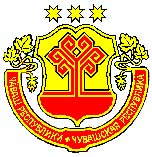 КАНАШ РАЙОНĚН ЦИЙĚЙЫШĂНУ25.08.2020  392№ Канаш хулиАДМИНИСТРАЦИЯКАНАШСКОГО РАЙОНАЧУВАШСКОЙ РЕСПУБЛИКИПОСТАНОВЛЕНИЕ25.08.2020   № 392город КанашОб утверждении муниципальной программы «Социально-экономическое развитие Канашского района Чувашской Республики на 2020-2025 годы»  Ответственный исполнитель муниципальной программы-Сектор экономики администрации Канашского района Чувашской Республики Соисполнители муниципальной программы-отдел по развитию общественной инфраструктуры администрации Канашского района Чувашской Республики;отдел имущественных и земельных отношений администрации Канашского района Чувашской Республики;отдел по взаимодействию с организациями АПК администрации Канашского района Чувашской Республики;финансовый отдел администрации Канашского района Чувашской Республики;управление образования администрации Канашского района Чувашской Республики;отдел специальных программ администрации Канашского района Чувашской Республики;Сектор культуры и по делам архивов администрации Канашского района Чувашской Республики;сектор физической культуры и спорта администрации Канашского района Чувашской Республики;Участники муниципальной программы-Министерство финансов Чувашской Республики; Министерство экономического развития и имущественных отношений Чувашской Республики; Министерство строительства, архитектуры и жилищно-коммунального хозяйства Чувашской Республики; Министерство транспорта и дорожного хозяйства Чувашской Республики; Министерство здравоохранения Чувашской Республики; Министерство образования Чувашской Республики; Подпрограммы муниципальной программы- нетЦели муниципальной программы-Обеспечение качества жизни населения путем:                                        комплексной модернизации, поэтапного развития, благоустройства улично-дорожной сети и повышения безопасности дорожного движения в городе Канаш Чувашской Республики;- повышение качества жилищно-коммунальных услуг со снижением к 2026 году аварийности на объектах коммунальной инфраструктуры в теплоснабжения, водоснабжения и водоотведения и повышением уровня удовлетворенности граждан качеством таких услуг;- повышение качества жилищно-коммунальных услуг;-повышение конкурентоспособности Канашского района Чувашской Республики с целью привлечения инвесторов, туристов, новых жителей и квалифицированных специалистов;обеспечение стабильного развития социально-значимых предприятий (повышение эффективности производства, в том числе техническое перевооружение (модернизация) и увеличение производительности труда - обеспечения гарантий в решении жилищной проблемы детей-сирот и детей, оставшихся без попечения родителей, лиц из числа детей-сирот и детей, оставшихся без попечения родителей, проживающих в городе Канаш;                                                                                         - повышения уровня экологической безопасности и улучшения состояния окружающей природной среды;                                                              - обеспечения доступности качественного образования,                                 - обеспечения долгосрочной сбалансированности и устойчивости бюджета Канашского района, оптимизация долговой нагрузки на бюджет города Канаш;                                                                                                  - повышения эффективности бюджетных расходов, качества управления общественными финансамиЗадачи муниципальной программы-- приведение в нормативное состояние автомобильных дорог;                     - модернизация коммунальной инфраструктуры для сокращения будущих расходов на текущий ремонт и экономии энергоресурсов;- уменьшение основной очереди нуждающихся в улучшении жилищных условий;                                                                                                                   - улучшение экологической ситуации за счет утилизации, обезвреживания и безопасного размещения отходов;                                          - ликвидация объектов накопленного экологического ущерба;                    - повышение доступности качественного начального общего, основного общего и среднего общего образования;                                               - совершенствование бюджетного процесса, внедрение современных информационно-коммуникационных технологий в управление общественными финансами, повышение качества и социальной направленности бюджетного планирования;Целевые индикаторы и показатели муниципальной программы-к 2026 году будут достигнуты следующие целевые индикаторы и показатели:- прирост протяженности автомобильных дорог, соответствующих нормативным требованиям к транспортно-эксплуатационным показателям – 47,3 %;                                                                     - удовлетворенность граждан качеством жилищно-коммунальных услуг - 80%;                                                                                              - Доля утилизированных и обезвреженных отходов производства и потребления в общем объеме образовавшихся отходов I–IV классов опасности – 100%;                                                                                            - удельный вес численности обучающихся, занимающихся в одну смену, в общей численности обучающихся в общеобразовательных организациях – 100 процентов;                                       - отношение муниципального долга Канашского района Чувашской Республики к доходам бюджета Канашского района  (без учета безвозмездных поступлений) – 50%       Срок и этапы реализации муниципальной программы-Программа реализуется в 2020-2025 годах в один этап.Объемы финансирования муниципальной программы с разбивкой по годам реализации-Планируемый объем финансирования программы составляет 2523250,0. рублей, из них средства:федерального бюджета – 785980,0 тыс. рублей,в том числе:                                                                                                 в 2020 году – 30560,0 тыс. рублей;в 2021 году – 77200,0 тыс. рублей;в 2022 году – 179760,0 тыс. рублей;в 2023 году – 316860,0 тыс. рублей;в 2024 году – 181600,0 тыс. рублей;в 2025 году – 0,0 тыс. рублей;конс. бюджет ЧР – 1722270,0 тыс. рублей,                                                 в том числе:                                                                                                   в 2020 году – 333800,0 тыс. рублей;в 2021 году – 380810,0 тыс. рублей;в 2022 году – 289620,0 тыс. рублей;в 2023 году – 420990,0 тыс. рублей;в 2024 году – 227730,0 тыс. рублей;в 2025 году – 69250,0 тыс. рублей;средств внебюджетных источников –  15000,0 тыс. рублей, в том числе:в 2023 году – 15000,0 тыс. рублей;Ожидаемые результаты реализации муниципальной программы-реализация муниципальной программы позволит                         повысить качество жизни населения города путем: - снижения доли автомобильных дорог, не отвечающих нормативным требованиям, за счет реконструкции и ремонта автомобильных дорог;                                                                                                              - снижения среднего уровня износа коммунальной инфраструктуры;                                                                                                                        - снижения количества многодетных семей, имеющих пять и более детей, состоящих на учете на улучшение жилищных условий в городе Канаш;                                                                                                           - обеспечения специализированными жилыми помещениями детей-сирот и детей, оставшихся без попечения родителей, лиц из числа детей-сирот и детей, оставшихся без попечения родителей;                                                                                                                                        - уменьшения негативного воздействия хозяйственной или иной деятельности на элементы природной среды;                                                          - доступности качественного начального общего, основного общего и среднего общего образования для всех детей независимо от места проживания и дохода родителей;                                     - снижения долговой нагрузки на бюджет города при неуклонном исполнении долговых обязательств.2015 год2016 год2017 год2018 год2019 год130,4125,6117,6134,5137,8Наименование организацииУрожайность (ц/га)ООО «Агрофирма Родина»41,0ООО «АСК «Канаш»36,9ООО «Агрофирма «Пионер»32,0КФХ Протасова И. В.28,1КФХ Лукиянова И. В.28,1НаименованиеорганизацииУрожайность (ц/га)ООО «Исток»18,2ООО «Цивиль»21,0НаименованиепрограммыКоличествообеспеченныхСуммаУстойчивое развитие сельских территорий3  молодыхспециалиста5   гражданин5934 тыс. руб.строительство- 6 семьиприобретение –2 семьяОбеспечение жильем молодых семей9   семей5669,8  тыс. руб.Обеспечение жильем детей-сирот и детей, оставшихся  без попечения родителей12   сирот11567,2 тыс. руб.Многодетные семьи, имеющие 5 и более детей1 семья2030,1 тыс. руб.Итого:30 участников25201,1 тыс. руб.Целевой индикатор и показатель (наименование)Единица измеренияЗначения целевых индикаторов и показателейЗначения целевых индикаторов и показателейЗначения целевых индикаторов и показателейЗначения целевых индикаторов и показателейЗначения целевых индикаторов и показателейЗначения целевых индикаторов и показателейЦелевой индикатор и показатель (наименование)Единица измерения2020 год2021 год2022 год2023 год2024 год2025 год1234567891Прирост протяженности автомобильных дорог, соответствующих нормативным требованиям к транспортно-эксплуатационным показателям%37,839,741,643,545,447,32Удовлетворенность граждан качеством жилищно-коммунальных услуг %7476777878803Доля утилизированных и обезвреженных отходов производства и потребления в общем объеме образовавшихся отходов I–IV классов опасности, %%90929496981004удельный вес численности обучающихся, занимающихся в одну смену, в общей численности обучающихся в общеобразовательных организациях%1001001001001001005Отношение муниципального долга города Канаш Чувашской Республики к доходам бюджета города Канаш (без учета безвозмездных поступлений)%505050505050НаименованиеНациональный проект, региональный проектМесто реализации 
(мун. район или гор. округ)Годы реализацииМощностьИсточник финансирования, наличие и необходимость ПСДПрогнозные объемы финансированияПрогнозные объемы финансированияПрогнозные объемы финансированияПрогнозные объемы финансированияПрогнозные объемы финансированияПрогнозные объемы финансированияПрогнозные объемы финансированияПрогнозные объемы финансированияЧисло жителей, улучшивших условия в результате реализации (чел.)НаименованиеНациональный проект, региональный проектМесто реализации 
(мун. район или гор. округ)Годы реализацииМощностьИсточник финансирования, наличие и необходимость ПСДУровень бюджетаВСЕГО, в т.ч.202020212022202320242025Число жителей, улучшивших условия в результате реализации (чел.)БлагоустройствоБлагоустройствоБлагоустройствоБлагоустройствоБлагоустройствоБлагоустройствоБлагоустройствоБлагоустройствоБлагоустройствоБлагоустройствоБлагоустройствоБлагоустройствоБлагоустройствоБлагоустройствоБлагоустройствоРазработка проектно-сметной документации на ремонт гидротехнического сооружения расположенного в 650 м на северо-запад от д.48 по ул. Новая д. Старое Ахпердино Шакуловского сельского поселения Канашского района Чувашской Республикид. Старое Ахпердино Шакуловского сельского поселения Канашского района 2022Объем финансирования, млн. руб.11Разработка проектно-сметной документации на ремонт гидротехнического сооружения расположенного в 650 м на северо-запад от д.48 по ул. Новая д. Старое Ахпердино Шакуловского сельского поселения Канашского района Чувашской Республикид. Старое Ахпердино Шакуловского сельского поселения Канашского района 2022фед. бюджетРазработка проектно-сметной документации на ремонт гидротехнического сооружения расположенного в 650 м на северо-запад от д.48 по ул. Новая д. Старое Ахпердино Шакуловского сельского поселения Канашского района Чувашской Республикид. Старое Ахпердино Шакуловского сельского поселения Канашского района 2022конс. бюджет ЧР11Разработка проектно-сметной документации на ремонт гидротехнического сооружения расположенного в 650 м на северо-запад от д.48 по ул. Новая д. Старое Ахпердино Шакуловского сельского поселения Канашского района Чувашской Республикид. Старое Ахпердино Шакуловского сельского поселения Канашского района 2022внебюдж.Капитальный ремонт гидротехнического сооружения(плотины) на р. Урюм с. Тобурданово Тобурдановского сельского поселения с. Тобурданово Тобурдановского сельского поселения,Канашского района  2022Объем финансирования, млн. руб.1,21,2Капитальный ремонт гидротехнического сооружения(плотины) на р. Урюм с. Тобурданово Тобурдановского сельского поселения с. Тобурданово Тобурдановского сельского поселения,Канашского района  2022фед. бюджетКапитальный ремонт гидротехнического сооружения(плотины) на р. Урюм с. Тобурданово Тобурдановского сельского поселения с. Тобурданово Тобурдановского сельского поселения,Канашского района  2022конс. бюджет ЧР1,21,2Капитальный ремонт гидротехнического сооружения(плотины) на р. Урюм с. Тобурданово Тобурдановского сельского поселения с. Тобурданово Тобурдановского сельского поселения,Канашского района  2022внебюдж.Капитальный ремонт плотины в д. Асхва, ул. Ю. Моряков Асхвинского сельского поселенияд. Асхва, ул. Ю. Моряков Асхвинского сельского поселения, Канашского района2022Объем финансирования, млн. руб.11Капитальный ремонт плотины в д. Асхва, ул. Ю. Моряков Асхвинского сельского поселенияд. Асхва, ул. Ю. Моряков Асхвинского сельского поселения, Канашского района2022фед. бюджетКапитальный ремонт плотины в д. Асхва, ул. Ю. Моряков Асхвинского сельского поселенияд. Асхва, ул. Ю. Моряков Асхвинского сельского поселения, Канашского района2022конс. бюджет ЧР11Капитальный ремонт плотины в д. Асхва, ул. Ю. Моряков Асхвинского сельского поселенияд. Асхва, ул. Ю. Моряков Асхвинского сельского поселения, Канашского района2022внебюдж.Строительство гидротехнического сооружения на реке Бюрженерка в д. Новые Бюрженеры Канашского района Чувашской Республикив д. Новые Бюрженеры Канашского района2022Проектные работы на начальной стадии (цена ПСД 1,5 млн.руб. + экспертиза 400 тыс.руб.)Объем финансирования, млн. руб.3030365Строительство гидротехнического сооружения на реке Бюрженерка в д. Новые Бюрженеры Канашского района Чувашской Республикив д. Новые Бюрженеры Канашского района2022Проектные работы на начальной стадии (цена ПСД 1,5 млн.руб. + экспертиза 400 тыс.руб.)фед. бюджет3030365Строительство гидротехнического сооружения на реке Бюрженерка в д. Новые Бюрженеры Канашского района Чувашской Республикив д. Новые Бюрженеры Канашского района2022Проектные работы на начальной стадии (цена ПСД 1,5 млн.руб. + экспертиза 400 тыс.руб.)конс. бюджет ЧР365Строительство гидротехнического сооружения на реке Бюрженерка в д. Новые Бюрженеры Канашского района Чувашской Республикив д. Новые Бюрженеры Канашского района2022Проектные работы на начальной стадии (цена ПСД 1,5 млн.руб. + экспертиза 400 тыс.руб.)внебюдж.365ИТОГО по Благоустройству:хххххОбъем финансирования, млн. руб.33,2033,20ИТОГО по Благоустройству:хххххфед. бюджет 30,0 30,0ИТОГО по Благоустройству:хххххконс. бюджет ЧР3,203,20ИТОГО по Благоустройству:хххххвнебюдж.Дорожное хозяйствоДорожное хозяйствоДорожное хозяйствоДорожное хозяйствоДорожное хозяйствоДорожное хозяйствоДорожное хозяйствоДорожное хозяйствоДорожное хозяйствоДорожное хозяйствоДорожное хозяйствоДорожное хозяйствоДорожное хозяйствоДорожное хозяйствоДорожное хозяйствоСтроительство  наружного освещения  автомобильной дороги Канаш-Тюлькой-Словаши-а.д. "Волга" на участках 0+631-км 1+396 ,км 5+652 - км 5+956, км 10+517 - км 11+429 и пешеходного перехода вблизи образовательного учреждения км 5+804 в Канашском районе Канашский район20242,02 км; 1 пешеходный переходПроектные работы завершеныОбъем финансирования, млн. руб.7,077,07Строительство  наружного освещения  автомобильной дороги Канаш-Тюлькой-Словаши-а.д. "Волга" на участках 0+631-км 1+396 ,км 5+652 - км 5+956, км 10+517 - км 11+429 и пешеходного перехода вблизи образовательного учреждения км 5+804 в Канашском районе Канашский район20242,02 км; 1 пешеходный переходПроектные работы завершеныфед. бюджетСтроительство  наружного освещения  автомобильной дороги Канаш-Тюлькой-Словаши-а.д. "Волга" на участках 0+631-км 1+396 ,км 5+652 - км 5+956, км 10+517 - км 11+429 и пешеходного перехода вблизи образовательного учреждения км 5+804 в Канашском районе Канашский район20242,02 км; 1 пешеходный переходПроектные работы завершеныконс. бюджет ЧР7,077,07Строительство  наружного освещения  автомобильной дороги Канаш-Тюлькой-Словаши-а.д. "Волга" на участках 0+631-км 1+396 ,км 5+652 - км 5+956, км 10+517 - км 11+429 и пешеходного перехода вблизи образовательного учреждения км 5+804 в Канашском районе Канашский район20242,02 км; 1 пешеходный переходПроектные работы завершенывнебюдж.Строительство наружного освещения и тротуаров автомобильной дороги Шихазаны-Калинино на участке км 37+020 - км 37+501 с устройством пешеходного перехода на км м37+490, освещение на пешеходном переходе км 13+288, км 13+340 в Канашском районеКанашский район20250,48 км; 1 пешеходный переходПроектные работы завершеныОбъем финансирования, млн. руб.2,902,9Строительство наружного освещения и тротуаров автомобильной дороги Шихазаны-Калинино на участке км 37+020 - км 37+501 с устройством пешеходного перехода на км м37+490, освещение на пешеходном переходе км 13+288, км 13+340 в Канашском районеКанашский район20250,48 км; 1 пешеходный переходПроектные работы завершеныфед. бюджетСтроительство наружного освещения и тротуаров автомобильной дороги Шихазаны-Калинино на участке км 37+020 - км 37+501 с устройством пешеходного перехода на км м37+490, освещение на пешеходном переходе км 13+288, км 13+340 в Канашском районеКанашский район20250,48 км; 1 пешеходный переходПроектные работы завершеныконс. бюджет ЧР2,902,9Строительство наружного освещения и тротуаров автомобильной дороги Шихазаны-Калинино на участке км 37+020 - км 37+501 с устройством пешеходного перехода на км м37+490, освещение на пешеходном переходе км 13+288, км 13+340 в Канашском районеКанашский район20250,48 км; 1 пешеходный переходПроектные работы завершенывнебюдж.Реконструкция автодороги «Цивильск - Ульяновск» - Калиновка в Канашском районе Чувашской РеспубликиКанашский район2020-20214,046 кмФБ, МБОбъем финансирования, млн. руб.47,8047,8250Реконструкция автодороги «Цивильск - Ульяновск» - Калиновка в Канашском районе Чувашской РеспубликиКанашский район2020-20214,046 кмФБ, МБфед. бюджет250Реконструкция автодороги «Цивильск - Ульяновск» - Калиновка в Канашском районе Чувашской РеспубликиКанашский район2020-20214,046 кмФБ, МБконс. бюджет ЧР47,8047,8250Реконструкция автодороги «Цивильск - Ульяновск» - Калиновка в Канашском районе Чувашской РеспубликиКанашский район2020-20214,046 кмФБ, МБвнебюдж.250Капитальный ремонт мостового сооружения, находящиеся в аварийном техническом состоянии, расположенных на автомобильной дороге "Канаш -Тюлькой - Словаши -"Волга"- с. УхманыКанашский район20230,500 кмРБ, МБОбъем финансирования, млн. руб.48,0048420Капитальный ремонт мостового сооружения, находящиеся в аварийном техническом состоянии, расположенных на автомобильной дороге "Канаш -Тюлькой - Словаши -"Волга"- с. УхманыКанашский район20230,500 кмРБ, МБфед. бюджет420Капитальный ремонт мостового сооружения, находящиеся в аварийном техническом состоянии, расположенных на автомобильной дороге "Канаш -Тюлькой - Словаши -"Волга"- с. УхманыКанашский район20230,500 кмРБ, МБконс. бюджет ЧР48,0048420Капитальный ремонт мостового сооружения, находящиеся в аварийном техническом состоянии, расположенных на автомобильной дороге "Канаш -Тюлькой - Словаши -"Волга"- с. УхманыКанашский район20230,500 кмРБ, МБвнебюдж.420Строительство автомобильной дороги по ул. Западная, ул. Школьная, ул. Михайлова в д. Юманзары Канашского района Чувашской РеспубликиКанашский район2023-20241,7095 кмРБ, МБОбъем финансирования, млн. руб.16,9016,9Строительство автомобильной дороги по ул. Западная, ул. Школьная, ул. Михайлова в д. Юманзары Канашского района Чувашской РеспубликиКанашский район2023-20241,7095 кмРБ, МБфед. бюджетСтроительство автомобильной дороги по ул. Западная, ул. Школьная, ул. Михайлова в д. Юманзары Канашского района Чувашской РеспубликиКанашский район2023-20241,7095 кмРБ, МБконс. бюджет ЧР16,9016,9Строительство автомобильной дороги по ул. Западная, ул. Школьная, ул. Михайлова в д. Юманзары Канашского района Чувашской РеспубликиКанашский район2023-20241,7095 кмРБ, МБвнебюдж.Строительство автомобильной дороги по ул.Ленина в д. Малые Бикшихи Канашского района Чувашской РеспубликиКанашский район20230,900 кмРБ, МБОбъем финансирования, млн. руб.16,4016,4Строительство автомобильной дороги по ул.Ленина в д. Малые Бикшихи Канашского района Чувашской РеспубликиКанашский район20230,900 кмРБ, МБфед. бюджетСтроительство автомобильной дороги по ул.Ленина в д. Малые Бикшихи Канашского района Чувашской РеспубликиКанашский район20230,900 кмРБ, МБконс. бюджет ЧР16,4016,4Строительство автомобильной дороги по ул.Ленина в д. Малые Бикшихи Канашского района Чувашской РеспубликиКанашский район20230,900 кмРБ, МБвнебюдж.Капитальный ремонт автомобильной дороги "Аниш-Кармамеи-Семеновка" Канашского района Чувашской РеспубликиКанашский район2023-20242 кмРБ, МБОбъем финансирования, млн. руб.3,403,4Капитальный ремонт автомобильной дороги "Аниш-Кармамеи-Семеновка" Канашского района Чувашской РеспубликиКанашский район2023-20242 кмРБ, МБфед. бюджетКапитальный ремонт автомобильной дороги "Аниш-Кармамеи-Семеновка" Канашского района Чувашской РеспубликиКанашский район2023-20242 кмРБ, МБконс. бюджет ЧР3,403,4Капитальный ремонт автомобильной дороги "Аниш-Кармамеи-Семеновка" Канашского района Чувашской РеспубликиКанашский район2023-20242 кмРБ, МБвнебюдж.Реконструкция автомобильной дороги "Цивильск-Ульяновск-Шигали-Ирх-Сирма" Канашского района Чувашской РеспубликиКанашский район2022-20232,000 кмРБ, МБОбъем финансирования, млн. руб.9,059,05Реконструкция автомобильной дороги "Цивильск-Ульяновск-Шигали-Ирх-Сирма" Канашского района Чувашской РеспубликиКанашский район2022-20232,000 кмРБ, МБфед. бюджетРеконструкция автомобильной дороги "Цивильск-Ульяновск-Шигали-Ирх-Сирма" Канашского района Чувашской РеспубликиКанашский район2022-20232,000 кмРБ, МБконс. бюджет ЧР9,059,05Реконструкция автомобильной дороги "Цивильск-Ульяновск-Шигали-Ирх-Сирма" Канашского района Чувашской РеспубликиКанашский район2022-20232,000 кмРБ, МБвнебюдж.Капитальный ремонт автомобильной дороги «Шихазаны-Калинино»-Малое Тугаево-выс. Чинквары с км 3+100 по км 7+600Канашский район20234,500 кмРБ, МБОбъем финансирования, млн. руб.116,76116,76Капитальный ремонт автомобильной дороги «Шихазаны-Калинино»-Малое Тугаево-выс. Чинквары с км 3+100 по км 7+600Канашский район20234,500 кмРБ, МБфед. бюджет115,59115,59Капитальный ремонт автомобильной дороги «Шихазаны-Калинино»-Малое Тугаево-выс. Чинквары с км 3+100 по км 7+600Канашский район20234,500 кмРБ, МБконс. бюджет ЧР1,171,17Капитальный ремонт автомобильной дороги «Шихазаны-Калинино»-Малое Тугаево-выс. Чинквары с км 3+100 по км 7+600Канашский район20234,500 кмРБ, МБвнебюдж.Ремонт автомобильной дороги "Канаш-Тюлькой-Словаши-Волга-Чиршкасы" Канашского района Чувашской РеспубликиКанашский район20212,100 кмРБ, МБОбъем финансирования, млн. руб.4,894,894Ремонт автомобильной дороги "Канаш-Тюлькой-Словаши-Волга-Чиршкасы" Канашского района Чувашской РеспубликиКанашский район20212,100 кмРБ, МБфед. бюджетРемонт автомобильной дороги "Канаш-Тюлькой-Словаши-Волга-Чиршкасы" Канашского района Чувашской РеспубликиКанашский район20212,100 кмРБ, МБконс. бюджет ЧР4,894,894Ремонт автомобильной дороги "Канаш-Тюлькой-Словаши-Волга-Чиршкасы" Канашского района Чувашской РеспубликиКанашский район20212,100 кмРБ, МБвнебюдж.Строительство автомобильной дороги по улицам Победы, Ворошилово, Калинина, Кооперативная в селе Шибылги Канашского района Чувашской РеспубликиКанашский район20200,240 кмРБ, МБОбъем финансирования, млн. руб.0,800,8Строительство автомобильной дороги по улицам Победы, Ворошилово, Калинина, Кооперативная в селе Шибылги Канашского района Чувашской РеспубликиКанашский район20200,240 кмРБ, МБфед. бюджетСтроительство автомобильной дороги по улицам Победы, Ворошилово, Калинина, Кооперативная в селе Шибылги Канашского района Чувашской РеспубликиКанашский район20200,240 кмРБ, МБконс. бюджет ЧР0,800,8Строительство автомобильной дороги по улицам Победы, Ворошилово, Калинина, Кооперативная в селе Шибылги Канашского района Чувашской РеспубликиКанашский район20200,240 кмРБ, МБвнебюдж.Строительство автомобильной дороги от ул. Гагарина в д. Каликово – д. Сядорга Сирмы  ул. Карла Маркса Канашского района Чувашской  РеспубликиКанашский район20231,500 кмРБОбъем финансирования, млн. руб.26,026,0Строительство автомобильной дороги от ул. Гагарина в д. Каликово – д. Сядорга Сирмы  ул. Карла Маркса Канашского района Чувашской  РеспубликиКанашский район20231,500 кмРБфед. бюджетСтроительство автомобильной дороги от ул. Гагарина в д. Каликово – д. Сядорга Сирмы  ул. Карла Маркса Канашского района Чувашской  РеспубликиКанашский район20231,500 кмРБконс. бюджет ЧР26,0 26,0Строительство автомобильной дороги от ул. Гагарина в д. Каликово – д. Сядорга Сирмы  ул. Карла Маркса Канашского района Чувашской  РеспубликиКанашский район20231,500 кмРБвнебюдж.Проведение ямочного ремонта в Канашском районе на 180 км дорогКанашский район2021180 кмРБОбъем финансирования, млн. руб.20,3320,327Проведение ямочного ремонта в Канашском районе на 180 км дорогКанашский район2021180 кмРБфед. бюджетПроведение ямочного ремонта в Канашском районе на 180 км дорогКанашский район2021180 кмРБконс. бюджет ЧР20,3320,327Проведение ямочного ремонта в Канашском районе на 180 км дорогКанашский район2021180 кмРБвнебюдж.ИТОГО по Дорожному хозяйству:хххххОбъем финансирования, млн. руб.320,30,8073,02216,2127,372,90ИТОГО по Дорожному хозяйству:хххххфед. бюджет 115,59 115,59ИТОГО по Дорожному хозяйству:хххххконс. бюджет ЧР204,710,8073,02100,6227,372,90ИТОГО по Дорожному хозяйству:хххххвнебюдж.ЖКХЖКХЖКХЖКХЖКХЖКХЖКХЖКХЖКХЖКХЖКХЖКХЖКХЖКХЖКХСтроительство локальной станции водоподготовки на одиночной скважине с водопроводными сетями в Асхвинском сельском поселенииРегиональный проект "Чистая вода" национального проекта "Экология" Канашский район2023100 куб. мПСД в стадии разработкиОбъем финансирования, млн. руб.65,6065,6Строительство локальной станции водоподготовки на одиночной скважине с водопроводными сетями в Асхвинском сельском поселенииРегиональный проект "Чистая вода" национального проекта "Экология" Канашский район2023100 куб. мПСД в стадии разработкифед. бюджет65,0065Строительство локальной станции водоподготовки на одиночной скважине с водопроводными сетями в Асхвинском сельском поселенииРегиональный проект "Чистая вода" национального проекта "Экология" Канашский район2023100 куб. мПСД в стадии разработкиконс. бюджет ЧР0,600,6Строительство локальной станции водоподготовки на одиночной скважине с водопроводными сетями в Асхвинском сельском поселенииРегиональный проект "Чистая вода" национального проекта "Экология" Канашский район2023100 куб. мПСД в стадии разработкивнебюдж.Строительство локальной станции водоподготовки на одиночной скважине с водопроводными сетями в Среднекибечском сельском поселенииРегиональный проект "Чистая вода" национального проекта "Экология" Канашский район2023100 куб. мПСД в стадии разработкиОбъем финансирования, млн. руб.109,20109,2Строительство локальной станции водоподготовки на одиночной скважине с водопроводными сетями в Среднекибечском сельском поселенииРегиональный проект "Чистая вода" национального проекта "Экология" Канашский район2023100 куб. мПСД в стадии разработкифед. бюджет11,0011Строительство локальной станции водоподготовки на одиночной скважине с водопроводными сетями в Среднекибечском сельском поселенииРегиональный проект "Чистая вода" национального проекта "Экология" Канашский район2023100 куб. мПСД в стадии разработкиконс. бюджет ЧР98,2098,2Строительство локальной станции водоподготовки на одиночной скважине с водопроводными сетями в Среднекибечском сельском поселенииРегиональный проект "Чистая вода" национального проекта "Экология" Канашский район2023100 куб. мПСД в стадии разработкивнебюдж.Проектирование и проведение капитального ремонта сетей водоснабжения 3,5 км и сетей водоотведения 4,81 км в селе ШихазаныРегиональный проект "Чистая вода" национального проекта "Экология" Канашский район2021-20223,5 км.
4,81 км.РБОбъем финансирования, млн. руб.11,871,87103445Проектирование и проведение капитального ремонта сетей водоснабжения 3,5 км и сетей водоотведения 4,81 км в селе ШихазаныРегиональный проект "Чистая вода" национального проекта "Экология" Канашский район2021-20223,5 км.
4,81 км.РБфед. бюджет993445Проектирование и проведение капитального ремонта сетей водоснабжения 3,5 км и сетей водоотведения 4,81 км в селе ШихазаныРегиональный проект "Чистая вода" национального проекта "Экология" Канашский район2021-20223,5 км.
4,81 км.РБконс. бюджет ЧР2,871,8713445Проектирование и проведение капитального ремонта сетей водоснабжения 3,5 км и сетей водоотведения 4,81 км в селе ШихазаныРегиональный проект "Чистая вода" национального проекта "Экология" Канашский район2021-20223,5 км.
4,81 км.РБвнебюдж.3445Газификация населенного пункта Выселок Кибечи в Чагасьском сельском поселении Канашского районаКанашский район2023РБ, на изготовление ПСДОбъем финансирования, млн. руб.0,5500,550Газификация населенного пункта Выселок Кибечи в Чагасьском сельском поселении Канашского районаКанашский район2023РБ, на изготовление ПСДфед. бюджетГазификация населенного пункта Выселок Кибечи в Чагасьском сельском поселении Канашского районаКанашский район2023РБ, на изготовление ПСДконс. бюджет ЧР0,5500,550Газификация населенного пункта Выселок Кибечи в Чагасьском сельском поселении Канашского районаКанашский район2023РБ, на изготовление ПСДвнебюдж.ИТОГО по ЖКХ:хххххОбъем финансирования, млн. руб.187,222,4210,00174,8ИТОГО по ЖКХ:хххххфед. бюджет85,009,0076,00ИТОГО по ЖКХ:хххххконс. бюджет ЧР102,222,421,0098,8ИТОГО по ЖКХ:хххххвнебюдж.ЗдравоохранениеЗдравоохранениеЗдравоохранениеЗдравоохранениеЗдравоохранениеЗдравоохранениеЗдравоохранениеЗдравоохранениеЗдравоохранениеЗдравоохранениеЗдравоохранениеЗдравоохранениеЗдравоохранениеЗдравоохранениеЗдравоохранениеСтроительство поликлиники при БУ «Канашская ЦРБ»Канашский район, село Шихазаны2022-20241 объектОбъем финансирования, млн. руб.680173,09176,6330,31Строительство поликлиники при БУ «Канашская ЦРБ»Канашский район, село Шихазаны2022-20241 объектфед. бюджет378,83102,12105,42171,29Строительство поликлиники при БУ «Канашская ЦРБ»Канашский район, село Шихазаны2022-20241 объектконс. бюджет ЧР301,1770,9771,18159,02Строительство поликлиники при БУ «Канашская ЦРБ»Канашский район, село Шихазаны2022-20241 объектвнебюдж.Строительство ФАПовКанашский район2020-202413 объектов
на 360 пос. в сменуОбъем финансирования, млн. руб.63,1516,3215,0920,8910,85Строительство ФАПовКанашский район2020-202413 объектов
на 360 пос. в сменуфед. бюджет60,6616,1614,3419,8510,31Строительство ФАПовКанашский район2020-202413 объектов
на 360 пос. в сменуконс. бюджет ЧР2,490,160,751,040,54Строительство ФАПовКанашский район2020-202413 объектов
на 360 пос. в сменувнебюдж.Капитальный ремонт ФАПов, амбулаторийКанашский район20228 объектовОбъем финансирования, млн. руб.102,73,299,5Капитальный ремонт ФАПов, амбулаторийКанашский район20228 объектовфед. бюджетКапитальный ремонт ФАПов, амбулаторийКанашский район20228 объектовконс. бюджет ЧР102,73,299,5Капитальный ремонт ФАПов, амбулаторийКанашский район20228 объектоввнебюдж.Капитальный ремонт дорожных покрытий ведущие к амбулаториямКанашский район3 объектаОбъем финансирования, млн. руб.6,76,7Капитальный ремонт дорожных покрытий ведущие к амбулаториямКанашский район3 объектафед. бюджетКапитальный ремонт дорожных покрытий ведущие к амбулаториямКанашский район3 объектаконс. бюджет ЧР6,76,7Капитальный ремонт дорожных покрытий ведущие к амбулаториямКанашский район3 объектавнебюдж.Строительство нового здания врачебной амбулатории в д. Большие Бикшихи, Канашского районад. Большие Бикшихи, Канашского района1 объектОбъем финансирования, млн. руб.10,0010Строительство нового здания врачебной амбулатории в д. Большие Бикшихи, Канашского районад. Большие Бикшихи, Канашского района1 объектфед. бюджетСтроительство нового здания врачебной амбулатории в д. Большие Бикшихи, Канашского районад. Большие Бикшихи, Канашского района1 объектконс. бюджет ЧР1010Строительство нового здания врачебной амбулатории в д. Большие Бикшихи, Канашского районад. Большие Бикшихи, Канашского района1 объектвнебюдж.ИТОГО по Здравоохранению:хххххОбъем финансирования, млн. руб.862,5519,52116,20188,18197,49341,16ИТОГО по Здравоохранению:хххххфед. бюджет439,4916,16116,46125,27181,60ИТОГО по Здравоохранению:хххххконс. бюджет ЧР423,063,36116,2071,7272,22159,56ИТОГО по Здравоохранению:хххххвнебюдж.КультураКультураКультураКультураКультураКультураКультураКультураКультураКультураКультураКультураКультураКультураКультураСтроительство сельского дома культуры на 100 мест по адресу: д. Хучель, ул. Школьная, д. 2Региональный проект "Культурная среда" национального проекта "Культура"д. Хучель Канашского района2020100 местПСД в стадии разработкиОбъем финансирования, млн. руб.1616Строительство сельского дома культуры на 100 мест по адресу: д. Хучель, ул. Школьная, д. 2Региональный проект "Культурная среда" национального проекта "Культура"д. Хучель Канашского района2020100 местПСД в стадии разработкифед. бюджет14,414,4Строительство сельского дома культуры на 100 мест по адресу: д. Хучель, ул. Школьная, д. 2Региональный проект "Культурная среда" национального проекта "Культура"д. Хучель Канашского района2020100 местПСД в стадии разработкиконс. бюджет ЧР1,61,6Строительство сельского дома культуры на 100 мест по адресу: д. Хучель, ул. Школьная, д. 2Региональный проект "Культурная среда" национального проекта "Культура"д. Хучель Канашского района2020100 местПСД в стадии разработкивнебюдж.Строительство сельского дома культуры на 100 мест, расположенного по адресу: д. Юманзары, ул. Михайлова, 33Региональный проект "Культурная среда" национального проекта "Культура"д. Юманзары Канашского района 2022100 местПСД в стадии разработкиОбъем финансирования, млн. руб.3030Строительство сельского дома культуры на 100 мест, расположенного по адресу: д. Юманзары, ул. Михайлова, 33Региональный проект "Культурная среда" национального проекта "Культура"д. Юманзары Канашского района 2022100 местПСД в стадии разработкифед. бюджет24,324,3Строительство сельского дома культуры на 100 мест, расположенного по адресу: д. Юманзары, ул. Михайлова, 33Региональный проект "Культурная среда" национального проекта "Культура"д. Юманзары Канашского района 2022100 местПСД в стадии разработкиконс. бюджет ЧР5,75,7Строительство сельского дома культуры на 100 мест, расположенного по адресу: д. Юманзары, ул. Михайлова, 33Региональный проект "Культурная среда" национального проекта "Культура"д. Юманзары Канашского района 2022100 местПСД в стадии разработкивнебюдж.Благоустройство территории культурно-досугового центра с инженерными сетями на 300 посадочных мест в с. Шихазаны Канашского района.Региональный проект "Культурная среда" национального проекта "Культура" с. Шихазаны Канашского района2021300 местПСД имеетсяОбъем финансирования, млн. руб.5,55,5Благоустройство территории культурно-досугового центра с инженерными сетями на 300 посадочных мест в с. Шихазаны Канашского района.Региональный проект "Культурная среда" национального проекта "Культура" с. Шихазаны Канашского района2021300 местПСД имеетсяфед. бюджетБлагоустройство территории культурно-досугового центра с инженерными сетями на 300 посадочных мест в с. Шихазаны Канашского района.Региональный проект "Культурная среда" национального проекта "Культура" с. Шихазаны Канашского района2021300 местПСД имеетсяконс. бюджет ЧР5,55,5Благоустройство территории культурно-досугового центра с инженерными сетями на 300 посадочных мест в с. Шихазаны Канашского района.Региональный проект "Культурная среда" национального проекта "Культура" с. Шихазаны Канашского района2021300 местПСД имеетсявнебюдж.Капитальный ремонт сельского Дома культуры и пристроя, расположенного по адресу: Чувашская Республика, Канашский район, с. Ухманы, ул. Калинина, д.8аРегиональный проект "Культурная среда" национального проекта "Культура"с. Ухманы, Канашского района2021ПСД имеетсяОбъем финансирования, млн. руб.10,910,9Капитальный ремонт сельского Дома культуры и пристроя, расположенного по адресу: Чувашская Республика, Канашский район, с. Ухманы, ул. Калинина, д.8аРегиональный проект "Культурная среда" национального проекта "Культура"с. Ухманы, Канашского района2021ПСД имеетсяфед. бюджетКапитальный ремонт сельского Дома культуры и пристроя, расположенного по адресу: Чувашская Республика, Канашский район, с. Ухманы, ул. Калинина, д.8аРегиональный проект "Культурная среда" национального проекта "Культура"с. Ухманы, Канашского района2021ПСД имеетсяконс. бюджет ЧР10,910,9Капитальный ремонт сельского Дома культуры и пристроя, расположенного по адресу: Чувашская Республика, Канашский район, с. Ухманы, ул. Калинина, д.8аРегиональный проект "Культурная среда" национального проекта "Культура"с. Ухманы, Канашского района2021ПСД имеетсявнебюдж.Строительство сельского дома культуры на 60 мест по адресу: Чувашская Республика, Канашский район, с. Шоркасы, ул. Октябрьская, д.15. (в том числе  ПСД)Региональный проект "Культурная среда" национального проекта "Культура"с. Шоркасы, Канашского района202160 местПСД на стадии завершенияОбъем финансирования, млн. руб.13,613,6Строительство сельского дома культуры на 60 мест по адресу: Чувашская Республика, Канашский район, с. Шоркасы, ул. Октябрьская, д.15. (в том числе  ПСД)Региональный проект "Культурная среда" национального проекта "Культура"с. Шоркасы, Канашского района202160 местПСД на стадии завершенияфед. бюджетСтроительство сельского дома культуры на 60 мест по адресу: Чувашская Республика, Канашский район, с. Шоркасы, ул. Октябрьская, д.15. (в том числе  ПСД)Региональный проект "Культурная среда" национального проекта "Культура"с. Шоркасы, Канашского района202160 местПСД на стадии завершенияконс. бюджет ЧР13,613,6Строительство сельского дома культуры на 60 мест по адресу: Чувашская Республика, Канашский район, с. Шоркасы, ул. Октябрьская, д.15. (в том числе  ПСД)Региональный проект "Культурная среда" национального проекта "Культура"с. Шоркасы, Канашского района202160 местПСД на стадии завершениявнебюдж.Газификация Янгличского сельского Дома культурыРегиональный проект "Культурная среда" национального проекта "Культура"с. Янгличи, Канашского района2021ПСД в стадии разработкиОбъем финансирования, млн. руб.1,71,7Газификация Янгличского сельского Дома культурыРегиональный проект "Культурная среда" национального проекта "Культура"с. Янгличи, Канашского района2021ПСД в стадии разработкифед. бюджетГазификация Янгличского сельского Дома культурыРегиональный проект "Культурная среда" национального проекта "Культура"с. Янгличи, Канашского района2021ПСД в стадии разработкиконс. бюджет ЧР1,71,7Газификация Янгличского сельского Дома культурыРегиональный проект "Культурная среда" национального проекта "Культура"с. Янгличи, Канашского района2021ПСД в стадии разработкивнебюдж.Строительство сельского Дома культуры на 60 мест в д. Семеновка, Канашского районаРегиональный проект "Культурная среда" национального проекта "Культура"д. Семеновка, Канашского района202260 местОбъем финансирования, млн. руб.1313Строительство сельского Дома культуры на 60 мест в д. Семеновка, Канашского районаРегиональный проект "Культурная среда" национального проекта "Культура"д. Семеновка, Канашского района202260 местфед. бюджетСтроительство сельского Дома культуры на 60 мест в д. Семеновка, Канашского районаРегиональный проект "Культурная среда" национального проекта "Культура"д. Семеновка, Канашского района202260 местконс. бюджет ЧР1313Строительство сельского Дома культуры на 60 мест в д. Семеновка, Канашского районаРегиональный проект "Культурная среда" национального проекта "Культура"д. Семеновка, Канашского района202260 мествнебюдж.Строительство сельского Дома культуры на 100 мест в д. Задние Яндоуши, Канашского районаРегиональный проект "Культурная среда" национального проекта "Культура"д. Задние Яндоуши, Канашского района2023100 местОбъем финансирования, млн. руб.3030Строительство сельского Дома культуры на 100 мест в д. Задние Яндоуши, Канашского районаРегиональный проект "Культурная среда" национального проекта "Культура"д. Задние Яндоуши, Канашского района2023100 местфед. бюджетСтроительство сельского Дома культуры на 100 мест в д. Задние Яндоуши, Канашского районаРегиональный проект "Культурная среда" национального проекта "Культура"д. Задние Яндоуши, Канашского района2023100 местконс. бюджет ЧР3030Строительство сельского Дома культуры на 100 мест в д. Задние Яндоуши, Канашского районаРегиональный проект "Культурная среда" национального проекта "Культура"д. Задние Яндоуши, Канашского района2023100 мествнебюдж.Строительство сельского Дома культуры на 60 мест в д. Туруново, Канашского районаРегиональный проект "Культурная среда" национального проекта "Культура"д. Туруново, Канашского района202360 местОбъем финансирования, млн. руб.1313Строительство сельского Дома культуры на 60 мест в д. Туруново, Канашского районаРегиональный проект "Культурная среда" национального проекта "Культура"д. Туруново, Канашского района202360 местфед. бюджетСтроительство сельского Дома культуры на 60 мест в д. Туруново, Канашского районаРегиональный проект "Культурная среда" национального проекта "Культура"д. Туруново, Канашского района202360 местконс. бюджет ЧР1313Строительство сельского Дома культуры на 60 мест в д. Туруново, Канашского районаРегиональный проект "Культурная среда" национального проекта "Культура"д. Туруново, Канашского района202360 мествнебюдж.Строительство сельского Дома культуры на 60 мест в д. Вторые Хормалы, Канашского районаРегиональный проект "Культурная среда" национального проекта "Культура"д. Вторые Хормалы, Канашского района202460 местОбъем финансирования, млн. руб.1313Строительство сельского Дома культуры на 60 мест в д. Вторые Хормалы, Канашского районаРегиональный проект "Культурная среда" национального проекта "Культура"д. Вторые Хормалы, Канашского района202460 местфед. бюджетСтроительство сельского Дома культуры на 60 мест в д. Вторые Хормалы, Канашского районаРегиональный проект "Культурная среда" национального проекта "Культура"д. Вторые Хормалы, Канашского района202460 местконс. бюджет ЧР1313Строительство сельского Дома культуры на 60 мест в д. Вторые Хормалы, Канашского районаРегиональный проект "Культурная среда" национального проекта "Культура"д. Вторые Хормалы, Канашского района202460 мествнебюдж.Капитальные ремонты сельского Дома культуры и пристроя в с.Ухманы, Верхнедевлизеровского сельского Дома, здания МБУ ДО «ДШИ» в д. Сугайкасы, Малобикшихского сельского Дома культуры МБУК «ЦКС» Региональный проект "Культурная среда" национального проекта "Культура"Канашский район2021Объем финансирования, млн. руб.3434Капитальные ремонты сельского Дома культуры и пристроя в с.Ухманы, Верхнедевлизеровского сельского Дома, здания МБУ ДО «ДШИ» в д. Сугайкасы, Малобикшихского сельского Дома культуры МБУК «ЦКС» Региональный проект "Культурная среда" национального проекта "Культура"Канашский район2021фед. бюджетКапитальные ремонты сельского Дома культуры и пристроя в с.Ухманы, Верхнедевлизеровского сельского Дома, здания МБУ ДО «ДШИ» в д. Сугайкасы, Малобикшихского сельского Дома культуры МБУК «ЦКС» Региональный проект "Культурная среда" национального проекта "Культура"Канашский район2021конс. бюджет ЧР3434Капитальные ремонты сельского Дома культуры и пристроя в с.Ухманы, Верхнедевлизеровского сельского Дома, здания МБУ ДО «ДШИ» в д. Сугайкасы, Малобикшихского сельского Дома культуры МБУК «ЦКС» Региональный проект "Культурная среда" национального проекта "Культура"Канашский район2021внебюдж.Капитальный ремонт СДК выселок Кармамеи Чагасьского сельского поселения Канашского районаКанашский район2020ПСД в стадии разработкиОбъем финансирования, млн. руб.0,0900,090Капитальный ремонт СДК выселок Кармамеи Чагасьского сельского поселения Канашского районаКанашский район2020ПСД в стадии разработкифед. бюджетКапитальный ремонт СДК выселок Кармамеи Чагасьского сельского поселения Канашского районаКанашский район2020ПСД в стадии разработкиконс. бюджет ЧР0,0900,090Капитальный ремонт СДК выселок Кармамеи Чагасьского сельского поселения Канашского районаКанашский район2020ПСД в стадии разработкивнебюдж.Модернизация центральной библиотеки МБУК «ЦБС» Канашского районаРегиональный проект "Культурная среда" национального проекта "Культура"Канашский район2021Объем финансирования, млн. руб.1010Модернизация центральной библиотеки МБУК «ЦБС» Канашского районаРегиональный проект "Культурная среда" национального проекта "Культура"Канашский район2021фед. бюджет1010Модернизация центральной библиотеки МБУК «ЦБС» Канашского районаРегиональный проект "Культурная среда" национального проекта "Культура"Канашский район2021конс. бюджет ЧРМодернизация центральной библиотеки МБУК «ЦБС» Канашского районаРегиональный проект "Культурная среда" национального проекта "Культура"Канашский район2021внебюдж.ИТОГО по Культуре:хххххОбъем финансирования, млн. руб.190,7916,0975,7043,0043,0013,00ИТОГО по Культуре:хххххфед. бюджет48,7014,4010,0024,30ИТОГО по Культуре:хххххконс. бюджет ЧР142,091,6965,7018,7043,0013,00ИТОГО по Культуре:хххххвнебюдж.ОбразованиеОбразованиеОбразованиеОбразованиеОбразованиеОбразованиеОбразованиеОбразованиеОбразованиеОбразованиеОбразованиеОбразованиеОбразованиеОбразованиеОбразованиеКапитальный ремонт зданий муниципальных общеобразовательных организаций, имеющих износ 50% и выше МБОУ «Байгильдинская  СОШ»д.Байгильдино Канашского района2021203РБ, МБОбъем финансирования, млн. руб.40,0540,05580Капитальный ремонт зданий муниципальных общеобразовательных организаций, имеющих износ 50% и выше МБОУ «Байгильдинская  СОШ»д.Байгильдино Канашского района2021203РБ, МБфед. бюджет580Капитальный ремонт зданий муниципальных общеобразовательных организаций, имеющих износ 50% и выше МБОУ «Байгильдинская  СОШ»д.Байгильдино Канашского района2021203РБ, МБконс. бюджет ЧР40,0540,05580Капитальный ремонт зданий муниципальных общеобразовательных организаций, имеющих износ 50% и выше МБОУ «Байгильдинская  СОШ»д.Байгильдино Канашского района2021203РБ, МБвнебюдж.580Капитальный ремонт зданий муниципальных общеобразовательных организаций, имеющих износ 50% и выше МБОУ «Шибылгинская  СОШ»с.Шибылги Канашского района2021260РБ, МБОбъем финансирования, млн. руб.38,5038,50883Капитальный ремонт зданий муниципальных общеобразовательных организаций, имеющих износ 50% и выше МБОУ «Шибылгинская  СОШ»с.Шибылги Канашского района2021260РБ, МБфед. бюджет883Капитальный ремонт зданий муниципальных общеобразовательных организаций, имеющих износ 50% и выше МБОУ «Шибылгинская  СОШ»с.Шибылги Канашского района2021260РБ, МБконс. бюджет ЧР38,5038,50883Капитальный ремонт зданий муниципальных общеобразовательных организаций, имеющих износ 50% и выше МБОУ «Шибылгинская  СОШ»с.Шибылги Канашского района2021260РБ, МБвнебюдж.883Капитальный ремонт зданий муниципальных общеобразовательных организаций, имеющих износ 50% и выше МБОУ «Ямашевская СОШ»капитальный ремонт МБОУ «Ямашевская СОШ»  (включая ПСД)с.Ямашево Канашского района2023260РБ, МБОбъем финансирования, млн. руб.38,5538,55748Капитальный ремонт зданий муниципальных общеобразовательных организаций, имеющих износ 50% и выше МБОУ «Ямашевская СОШ»капитальный ремонт МБОУ «Ямашевская СОШ»  (включая ПСД)с.Ямашево Канашского района2023260РБ, МБфед. бюджет748Капитальный ремонт зданий муниципальных общеобразовательных организаций, имеющих износ 50% и выше МБОУ «Ямашевская СОШ»капитальный ремонт МБОУ «Ямашевская СОШ»  (включая ПСД)с.Ямашево Канашского района2023260РБ, МБконс. бюджет ЧР38,5538,55748Капитальный ремонт зданий муниципальных общеобразовательных организаций, имеющих износ 50% и выше МБОУ «Ямашевская СОШ»капитальный ремонт МБОУ «Ямашевская СОШ»  (включая ПСД)с.Ямашево Канашского района2023260РБ, МБвнебюдж.748Капитальный ремонт зданий муниципальных общеобразовательных организаций, имеющих износ 50% и выше МБОУ «Атнашевская ООШ»д. Атнашево Канашского района2025140РБ, МБОбъем финансирования, млн. руб.38,5538,55580Капитальный ремонт зданий муниципальных общеобразовательных организаций, имеющих износ 50% и выше МБОУ «Атнашевская ООШ»д. Атнашево Канашского района2025140РБ, МБфед. бюджет580Капитальный ремонт зданий муниципальных общеобразовательных организаций, имеющих износ 50% и выше МБОУ «Атнашевская ООШ»д. Атнашево Канашского района2025140РБ, МБконс. бюджет ЧР38,5538,55580Капитальный ремонт зданий муниципальных общеобразовательных организаций, имеющих износ 50% и выше МБОУ «Атнашевская ООШ»д. Атнашево Канашского района2025140РБ, МБвнебюдж.580Капитальный ремонт зданий муниципальных дошкольных образовательных организаций МБДОУ "Ухманский детский сад"Рябинушка" "с. Ухманы Канашского района2020120РБ, МБОбъем финансирования, млн. руб.11,1711,17643Капитальный ремонт зданий муниципальных дошкольных образовательных организаций МБДОУ "Ухманский детский сад"Рябинушка" "с. Ухманы Канашского района2020120РБ, МБфед. бюджет643Капитальный ремонт зданий муниципальных дошкольных образовательных организаций МБДОУ "Ухманский детский сад"Рябинушка" "с. Ухманы Канашского района2020120РБ, МБконс. бюджет ЧР11,1711,17643Капитальный ремонт зданий муниципальных дошкольных образовательных организаций МБДОУ "Ухманский детский сад"Рябинушка" "с. Ухманы Канашского района2020120РБ, МБвнебюдж.643Капитальный ремонт зданий муниципальных дошкольных образовательных организаций МБДОУ "Вутабосинский детский сад "Колокольчик" "с. Вутабоси Канашского района2020120РБ, МБОбъем финансирования, млн. руб.11,0511,05785Капитальный ремонт зданий муниципальных дошкольных образовательных организаций МБДОУ "Вутабосинский детский сад "Колокольчик" "с. Вутабоси Канашского района2020120РБ, МБфед. бюджет785Капитальный ремонт зданий муниципальных дошкольных образовательных организаций МБДОУ "Вутабосинский детский сад "Колокольчик" "с. Вутабоси Канашского района2020120РБ, МБконс. бюджет ЧР11,0511,05785Капитальный ремонт зданий муниципальных дошкольных образовательных организаций МБДОУ "Вутабосинский детский сад "Колокольчик" "с. Вутабоси Канашского района2020120РБ, МБвнебюдж.785Строительство средней образовательной школы на 165 учащихся с пристроем помещений для дошкольных групп на 40 мест в с. Янгличи Канашского районас. Янгличи Канашского района2020-2021165/40РБ, МБОбъем финансирования, млн. руб.277,68277,68670Строительство средней образовательной школы на 165 учащихся с пристроем помещений для дошкольных групп на 40 мест в с. Янгличи Канашского районас. Янгличи Канашского района2020-2021165/40РБ, МБфед. бюджет670Строительство средней образовательной школы на 165 учащихся с пристроем помещений для дошкольных групп на 40 мест в с. Янгличи Канашского районас. Янгличи Канашского района2020-2021165/40РБ, МБконс. бюджет ЧР277,68277,68670Строительство средней образовательной школы на 165 учащихся с пристроем помещений для дошкольных групп на 40 мест в с. Янгличи Канашского районас. Янгличи Канашского района2020-2021165/40РБ, МБвнебюдж.670Капитальный ремонт муниципального бюджетного общеобразовательного учреждения «Шальтямская основная общеобразовательная школа им. Е. Анисимова»с. Шальтямы, Канашский район2020РБОбъем финансирования, млн. руб.12,812,8Капитальный ремонт муниципального бюджетного общеобразовательного учреждения «Шальтямская основная общеобразовательная школа им. Е. Анисимова»с. Шальтямы, Канашский район2020РБфед. бюджетКапитальный ремонт муниципального бюджетного общеобразовательного учреждения «Шальтямская основная общеобразовательная школа им. Е. Анисимова»с. Шальтямы, Канашский район2020РБконс. бюджет ЧР12,812,8Капитальный ремонт муниципального бюджетного общеобразовательного учреждения «Шальтямская основная общеобразовательная школа им. Е. Анисимова»с. Шальтямы, Канашский район2020РБвнебюдж.Проведение дополнительных работ, не учтенных муниципальным контрактом по капитальному ремонту МБОУ «Тобурдановская СОШ им. А. И. Миттова»с. Тобурданово, Канашский район2020РБОбъем финансирования, млн. руб.4,004,00Проведение дополнительных работ, не учтенных муниципальным контрактом по капитальному ремонту МБОУ «Тобурдановская СОШ им. А. И. Миттова»с. Тобурданово, Канашский район2020РБфед. бюджетПроведение дополнительных работ, не учтенных муниципальным контрактом по капитальному ремонту МБОУ «Тобурдановская СОШ им. А. И. Миттова»с. Тобурданово, Канашский район2020РБконс. бюджет ЧР4,004,00Проведение дополнительных работ, не учтенных муниципальным контрактом по капитальному ремонту МБОУ «Тобурдановская СОШ им. А. И. Миттова»с. Тобурданово, Канашский район2020РБвнебюдж.Проведение дополнительных работ, не учтенных муниципальным контрактом по капитальному ремонту МБОУ «Шоркасинская СОШ»с. Шоркасы Канашский район2020РБОбъем финансирования, млн. руб.3,803,80Проведение дополнительных работ, не учтенных муниципальным контрактом по капитальному ремонту МБОУ «Шоркасинская СОШ»с. Шоркасы Канашский район2020РБфед. бюджетПроведение дополнительных работ, не учтенных муниципальным контрактом по капитальному ремонту МБОУ «Шоркасинская СОШ»с. Шоркасы Канашский район2020РБконс. бюджет ЧР3,803,80Проведение дополнительных работ, не учтенных муниципальным контрактом по капитальному ремонту МБОУ «Шоркасинская СОШ»с. Шоркасы Канашский район2020РБвнебюдж.На изготовление ПСД по капитальному ремонту четырех спортивных залов: МБОУ «Хучельская ООШ», МБОУ «Ачакасинская ООШ им. Героя Советского Союза А. П. Петрова», МБОУ «Шакуловская ООШ», МБОУ «Новочелкасинская ООШ».Каншский район2021РБОбъем финансирования, млн. руб.0,100,10На изготовление ПСД по капитальному ремонту четырех спортивных залов: МБОУ «Хучельская ООШ», МБОУ «Ачакасинская ООШ им. Героя Советского Союза А. П. Петрова», МБОУ «Шакуловская ООШ», МБОУ «Новочелкасинская ООШ».Каншский район2021РБфед. бюджетНа изготовление ПСД по капитальному ремонту четырех спортивных залов: МБОУ «Хучельская ООШ», МБОУ «Ачакасинская ООШ им. Героя Советского Союза А. П. Петрова», МБОУ «Шакуловская ООШ», МБОУ «Новочелкасинская ООШ».Каншский район2021РБконс. бюджет ЧР0,100,10На изготовление ПСД по капитальному ремонту четырех спортивных залов: МБОУ «Хучельская ООШ», МБОУ «Ачакасинская ООШ им. Героя Советского Союза А. П. Петрова», МБОУ «Шакуловская ООШ», МБОУ «Новочелкасинская ООШ».Каншский район2021РБвнебюдж.Выполние электромонтажных работ в 22 общеобразовательных учреждениях и 17 дошкольных образовательных учреждениях, по замечаниям пожарного надзора, а именно: замена ветхих алюминиевых проводов на медные, замена старых светильников с люминесцентными лампами на светодиодные, замена старых, вышедших из строя выключателей и розетокКанашский район2021-2025РБОбъем финансирования, млн. руб.30,006,006,006,006,006,00Выполние электромонтажных работ в 22 общеобразовательных учреждениях и 17 дошкольных образовательных учреждениях, по замечаниям пожарного надзора, а именно: замена ветхих алюминиевых проводов на медные, замена старых светильников с люминесцентными лампами на светодиодные, замена старых, вышедших из строя выключателей и розетокКанашский район2021-2025РБфед. бюджетВыполние электромонтажных работ в 22 общеобразовательных учреждениях и 17 дошкольных образовательных учреждениях, по замечаниям пожарного надзора, а именно: замена ветхих алюминиевых проводов на медные, замена старых светильников с люминесцентными лампами на светодиодные, замена старых, вышедших из строя выключателей и розетокКанашский район2021-2025РБконс. бюджет ЧР30,006,006,006,006,006,00Выполние электромонтажных работ в 22 общеобразовательных учреждениях и 17 дошкольных образовательных учреждениях, по замечаниям пожарного надзора, а именно: замена ветхих алюминиевых проводов на медные, замена старых светильников с люминесцентными лампами на светодиодные, замена старых, вышедших из строя выключателей и розетокКанашский район2021-2025РБвнебюдж.Капитальный ремонт системы отопления в зданиях 22 общеобразовательных учреждений и 17 дошкольных образовательных учреждений Канашского района, а именно: замене старых трубопроводов отопления и радиаторов на новые, для поддержания требуемого температурного режима в помещениях, согласно нормативам, СанПиНКанашский район2021-2025РБОбъем финансирования, млн. руб.70,0014,0014,0014,0014,0014,00Капитальный ремонт системы отопления в зданиях 22 общеобразовательных учреждений и 17 дошкольных образовательных учреждений Канашского района, а именно: замене старых трубопроводов отопления и радиаторов на новые, для поддержания требуемого температурного режима в помещениях, согласно нормативам, СанПиНКанашский район2021-2025РБфед. бюджетКапитальный ремонт системы отопления в зданиях 22 общеобразовательных учреждений и 17 дошкольных образовательных учреждений Канашского района, а именно: замене старых трубопроводов отопления и радиаторов на новые, для поддержания требуемого температурного режима в помещениях, согласно нормативам, СанПиНКанашский район2021-2025РБконс. бюджет ЧР70,0014,0014,0014,0014,0014,00Капитальный ремонт системы отопления в зданиях 22 общеобразовательных учреждений и 17 дошкольных образовательных учреждений Канашского района, а именно: замене старых трубопроводов отопления и радиаторов на новые, для поддержания требуемого температурного режима в помещениях, согласно нормативам, СанПиНКанашский район2021-2025РБвнебюдж.В целях антитеррористической защищенности объектов необходима установка систем видеонаблюдений в 5 дошкольных образовательных учреждениях и 4 общеобразовательных учрежденияхКанашский район2020РБОбъем финансирования, млн. руб.0,240,24В целях антитеррористической защищенности объектов необходима установка систем видеонаблюдений в 5 дошкольных образовательных учреждениях и 4 общеобразовательных учрежденияхКанашский район2020РБфед. бюджетВ целях антитеррористической защищенности объектов необходима установка систем видеонаблюдений в 5 дошкольных образовательных учреждениях и 4 общеобразовательных учрежденияхКанашский район2020РБконс. бюджет ЧР0,240,24В целях антитеррористической защищенности объектов необходима установка систем видеонаблюдений в 5 дошкольных образовательных учреждениях и 4 общеобразовательных учрежденияхКанашский район2020РБвнебюдж.В целях антитеррористической защищенности объектов необходимо устройство ограждения вокруг территории образовательных учреждений: 5 дошкольных и 4 общеобразовательныхКанашский район2021-2022РБОбъем финансирования, млн. руб.10,005,005,00В целях антитеррористической защищенности объектов необходимо устройство ограждения вокруг территории образовательных учреждений: 5 дошкольных и 4 общеобразовательныхКанашский район2021-2022РБфед. бюджетВ целях антитеррористической защищенности объектов необходимо устройство ограждения вокруг территории образовательных учреждений: 5 дошкольных и 4 общеобразовательныхКанашский район2021-2022РБконс. бюджет ЧР10,005,005,00В целях антитеррористической защищенности объектов необходимо устройство ограждения вокруг территории образовательных учреждений: 5 дошкольных и 4 общеобразовательныхКанашский район2021-2022РБвнебюдж.Капитальный ремонт кровли в 14 образовательных учрежденияхКанашский район2021-2023РБОбъем финансирования, млн. руб.15,005,005,005,00Капитальный ремонт кровли в 14 образовательных учрежденияхКанашский район2021-2023РБфед. бюджетКапитальный ремонт кровли в 14 образовательных учрежденияхКанашский район2021-2023РБконс. бюджет ЧР15,005,005,005,00Капитальный ремонт кровли в 14 образовательных учрежденияхКанашский район2021-2023РБвнебюдж.Замена пожарной сигнализации общеобразовательных учрежденийКанашский район2021-2022РБОбъем финансирования, млн. руб.7,003,503,50Замена пожарной сигнализации общеобразовательных учрежденийКанашский район2021-2022РБфед. бюджетЗамена пожарной сигнализации общеобразовательных учрежденийКанашский район2021-2022РБконс. бюджет ЧР7,003,503,50Замена пожарной сигнализации общеобразовательных учрежденийКанашский район2021-2022РБвнебюдж.Капитальный ремонт спортивного зала МБОУ «Малокибечская ООШ» (дополнительные средства)Малые Кибечи, Канашский район2020РБОбъем финансирования, млн. руб.0,1700,170Капитальный ремонт спортивного зала МБОУ «Малокибечская ООШ» (дополнительные средства)Малые Кибечи, Канашский район2020РБфед. бюджетКапитальный ремонт спортивного зала МБОУ «Малокибечская ООШ» (дополнительные средства)Малые Кибечи, Канашский район2020РБконс. бюджет ЧР0,1700,170Капитальный ремонт спортивного зала МБОУ «Малокибечская ООШ» (дополнительные средства)Малые Кибечи, Канашский район2020РБвнебюдж.Капитальный ремонт спортивного зала МБОУ «Большебикшихская СОШ» (дополнительные средства)Большие Бикшихи, Канашский район2020РБОбъем финансирования, млн. руб.0,300,30Капитальный ремонт спортивного зала МБОУ «Большебикшихская СОШ» (дополнительные средства)Большие Бикшихи, Канашский район2020РБфед. бюджетКапитальный ремонт спортивного зала МБОУ «Большебикшихская СОШ» (дополнительные средства)Большие Бикшихи, Канашский район2020РБконс. бюджет ЧР0,300,30Капитальный ремонт спортивного зала МБОУ «Большебикшихская СОШ» (дополнительные средства)Большие Бикшихи, Канашский район2020РБвнебюдж.Капитальный ремонт  помещений под устройство столовой МБОУ "Сеспельская СОШ"Сеспель, Канашский район2021РБОбъем финансирования, млн. руб.1,931,93Капитальный ремонт  помещений под устройство столовой МБОУ "Сеспельская СОШ"Сеспель, Канашский район2021РБфед. бюджетКапитальный ремонт  помещений под устройство столовой МБОУ "Сеспельская СОШ"Сеспель, Канашский район2021РБконс. бюджет ЧР1,931,93Капитальный ремонт  помещений под устройство столовой МБОУ "Сеспельская СОШ"Сеспель, Канашский район2021РБвнебюдж.ИТОГО по Образованию:хххххОбъем финансирования, млн. руб.610,91321,22114,0833,5063,5520,058,55ИТОГО по Образованию:хххххфед. бюджетИТОГО по Образованию:хххххконс. бюджет ЧР610,91321,22114,0833,5063,5520,058,55ИТОГО по Образованию:хххххвнебюдж.Пожарная безопасностьПожарная безопасностьПожарная безопасностьПожарная безопасностьПожарная безопасностьПожарная безопасностьПожарная безопасностьПожарная безопасностьПожарная безопасностьПожарная безопасностьПожарная безопасностьПожарная безопасностьПожарная безопасностьПожарная безопасностьПожарная безопасностьРемонт грунт. дорог, очистка прудовСеспельское сельское поселение2021Необходима разработка ПСДОбъем финансирования, млн. руб.0,890,89206Ремонт грунт. дорог, очистка прудовСеспельское сельское поселение2021Необходима разработка ПСДфед. бюджет206Ремонт грунт. дорог, очистка прудовСеспельское сельское поселение2021Необходима разработка ПСДконс. бюджет ЧР0,890,89206Ремонт грунт. дорог, очистка прудовСеспельское сельское поселение2021Необходима разработка ПСДвнебюдж.206На содержание работающих и для восстановления боевой готовности 12 МПО и 1 ДПД Канашского района Канашский район2021Объем финансирования, млн. руб.397,87,8  7,87,8 7,8 На содержание работающих и для восстановления боевой готовности 12 МПО и 1 ДПД Канашского района Канашский район2021фед. бюджетНа содержание работающих и для восстановления боевой готовности 12 МПО и 1 ДПД Канашского района Канашский район2021конс. бюджет ЧР397,87,8  7,87,8 7,8 На содержание работающих и для восстановления боевой готовности 12 МПО и 1 ДПД Канашского района Канашский район2021внебюдж.ИТОГО по Пожарной безопасности:хххххОбъем финансирования, млн. руб.39,898,69 7,87,8 7,8 7,8 ИТОГО по Пожарной безопасности:хххххфед. бюджетИТОГО по Пожарной безопасности:хххххконс. бюджет ЧР39,898,69 7,87,8 7,8 7,8 ИТОГО по Пожарной безопасности:хххххвнебюдж.ПрочиеПрочиеПрочиеПрочиеПрочиеПрочиеПрочиеПрочиеПрочиеПрочиеПрочиеПрочиеПрочиеПрочиеПрочиеРегиональная програма «Переселение граждан из аварийного жилищного фонда, расположенного на территории Чувашской Республики»Канашский район, д. Кармамеи2022ПСД в стадии разработкиОбъем финансирования, млн. руб.14,514,5Региональная програма «Переселение граждан из аварийного жилищного фонда, расположенного на территории Чувашской Республики»Канашский район, д. Кармамеи2022ПСД в стадии разработкифед. бюджетРегиональная програма «Переселение граждан из аварийного жилищного фонда, расположенного на территории Чувашской Республики»Канашский район, д. Кармамеи2022ПСД в стадии разработкиконс. бюджет ЧР14,514,5Региональная програма «Переселение граждан из аварийного жилищного фонда, расположенного на территории Чувашской Республики»Канашский район, д. Кармамеи2022ПСД в стадии разработкивнебюдж.Улучшение жилищных условий малоимущих семей Канашский район, д. Кармамеи2021ПСД в стадии разработкиОбъем финансирования, млн. руб.4,24,2Улучшение жилищных условий малоимущих семей Канашский район, д. Кармамеи2021ПСД в стадии разработкифед. бюджетУлучшение жилищных условий малоимущих семей Канашский район, д. Кармамеи2021ПСД в стадии разработкиконс. бюджет ЧР4,24,2Улучшение жилищных условий малоимущих семей Канашский район, д. Кармамеи2021ПСД в стадии разработкивнебюдж.ИТОГО по Прочим:хххххОбъем финансирования, млн. руб.18,7018,70ИТОГО по Прочим:хххххфед. бюджетИТОГО по Прочим:хххххконс. бюджет ЧР18,7018,70ИТОГО по Прочим:хххххвнебюдж.ТуризмТуризмТуризмТуризмТуризмТуризмТуризмТуризмТуризмТуризмТуризмТуризмТуризмТуризмТуризмИнвестиционный проект «Архитектурное наследие Канашского района» в д. Мокры    изготовление ПСДОбщесистемные меры развития туристической отрасли Республики Чувашия2023ВБОбъем финансирования, млн. руб.1515Инвестиционный проект «Архитектурное наследие Канашского района» в д. Мокры    изготовление ПСДОбщесистемные меры развития туристической отрасли Республики Чувашия2023ВБфед. бюджетИнвестиционный проект «Архитектурное наследие Канашского района» в д. Мокры    изготовление ПСДОбщесистемные меры развития туристической отрасли Республики Чувашия2023ВБконс. бюджет ЧРИнвестиционный проект «Архитектурное наследие Канашского района» в д. Мокры    изготовление ПСДОбщесистемные меры развития туристической отрасли Республики Чувашия2023ВБвнебюдж.1515ИТОГО по Туризму:хххххОбъем финансирования, млн. руб.15,0015,00ИТОГО по Туризму:хххххфед. бюджетИТОГО по Туризму:хххххконс. бюджет ЧРИТОГО по Туризму:хххххвнебюдж.15,0015,00Физическая культура и спортФизическая культура и спортФизическая культура и спортФизическая культура и спортФизическая культура и спортФизическая культура и спортФизическая культура и спортФизическая культура и спортФизическая культура и спортФизическая культура и спортФизическая культура и спортФизическая культура и спортФизическая культура и спортФизическая культура и спортФизическая культура и спортСтроительство плоскостных спортивных сооружений на стадионе «Урожай» д. Асхва,  Канашского района Чувашской РеспубликиМуниципальная программа "Развитие физической культуры и спорта в Канашском районе ЧР"д. Асхва, Канашского района2022ПСД в стадии разработкиОбъем финансирования, млн. руб.7575Строительство плоскостных спортивных сооружений на стадионе «Урожай» д. Асхва,  Канашского района Чувашской РеспубликиМуниципальная программа "Развитие физической культуры и спорта в Канашском районе ЧР"д. Асхва, Канашского района2022ПСД в стадии разработкифед. бюджетСтроительство плоскостных спортивных сооружений на стадионе «Урожай» д. Асхва,  Канашского района Чувашской РеспубликиМуниципальная программа "Развитие физической культуры и спорта в Канашском районе ЧР"д. Асхва, Канашского района2022ПСД в стадии разработкиконс. бюджет ЧР7575Строительство плоскостных спортивных сооружений на стадионе «Урожай» д. Асхва,  Канашского района Чувашской РеспубликиМуниципальная программа "Развитие физической культуры и спорта в Канашском районе ЧР"д. Асхва, Канашского района2022ПСД в стадии разработкивнебюдж.Строительство конноспортивной школыМуниципальная программа "Развитие физической культуры и спорта в Канашском районе ЧР"д. Асхва, Канашского района2022ПСД в стадии разработкиОбъем финансирования, млн. руб.5050Строительство конноспортивной школыМуниципальная программа "Развитие физической культуры и спорта в Канашском районе ЧР"д. Асхва, Канашского района2022ПСД в стадии разработкифед. бюджетСтроительство конноспортивной школыМуниципальная программа "Развитие физической культуры и спорта в Канашском районе ЧР"д. Асхва, Канашского района2022ПСД в стадии разработкиконс. бюджет ЧР5050Строительство конноспортивной школыМуниципальная программа "Развитие физической культуры и спорта в Канашском районе ЧР"д. Асхва, Канашского района2022ПСД в стадии разработкивнебюдж.Строительство лыжероллерной трассы - 1,5 км в ДОЛ «Космонавт», Муниципальная программа "Развитие физической культуры и спорта в Канашском районе ЧР"с. Шихазаны, Канашского района2023ПСД в стадии разработкиОбъем финансирования, млн. руб.3535Строительство лыжероллерной трассы - 1,5 км в ДОЛ «Космонавт», Муниципальная программа "Развитие физической культуры и спорта в Канашском районе ЧР"с. Шихазаны, Канашского района2023ПСД в стадии разработкифед. бюджетСтроительство лыжероллерной трассы - 1,5 км в ДОЛ «Космонавт», Муниципальная программа "Развитие физической культуры и спорта в Канашском районе ЧР"с. Шихазаны, Канашского района2023ПСД в стадии разработкиконс. бюджет ЧР3535Строительство лыжероллерной трассы - 1,5 км в ДОЛ «Космонавт», Муниципальная программа "Развитие физической культуры и спорта в Канашском районе ЧР"с. Шихазаны, Канашского района2023ПСД в стадии разработкивнебюдж.Строительство площадки для мини-футбола в АУ ДО «ДЮСШ им. Г.Н. Смирнова» д. Большие БикшихиМуниципальная программа "Развитие физической культуры и спорта в Канашском районе ЧР"д. Большие Бикшихи, Канашского района 2022ПСД в стадии разработкиОбъем финансирования, млн. руб.1010Строительство площадки для мини-футбола в АУ ДО «ДЮСШ им. Г.Н. Смирнова» д. Большие БикшихиМуниципальная программа "Развитие физической культуры и спорта в Канашском районе ЧР"д. Большие Бикшихи, Канашского района 2022ПСД в стадии разработкифед. бюджетСтроительство площадки для мини-футбола в АУ ДО «ДЮСШ им. Г.Н. Смирнова» д. Большие БикшихиМуниципальная программа "Развитие физической культуры и спорта в Канашском районе ЧР"д. Большие Бикшихи, Канашского района 2022ПСД в стадии разработкиконс. бюджет ЧР1010Строительство площадки для мини-футбола в АУ ДО «ДЮСШ им. Г.Н. Смирнова» д. Большие БикшихиМуниципальная программа "Развитие физической культуры и спорта в Канашском районе ЧР"д. Большие Бикшихи, Канашского района 2022ПСД в стадии разработкивнебюдж.ИТОГО по Физической культуре и спорту:хххххОбъем финансирования, млн. руб.170,00135,0035,00ИТОГО по Физической культуре и спорту:хххххфед. бюджетИТОГО по Физической культуре и спорту:хххххконс. бюджет ЧР170,00135,0035,00ИТОГО по Физической культуре и спорту:хххххвнебюдж.ЭкологияЭкологияЭкологияЭкологияЭкологияЭкологияЭкологияЭкологияЭкологияЭкологияЭкологияЭкологияЭкологияЭкологияЭкологияСоздание  семеноводческого центра на базе БУ ЧР "Канашское лесничество" Минприроды ЧувашииГосударственная программа Чувашской Республики  "Развитие потенциала природно-сырьевых ресурсов и обеспечение экологической безопасности"Канашский район2020не требуетсяОбъем финансирования, млн. руб.6,86,8Создание  семеноводческого центра на базе БУ ЧР "Канашское лесничество" Минприроды ЧувашииГосударственная программа Чувашской Республики  "Развитие потенциала природно-сырьевых ресурсов и обеспечение экологической безопасности"Канашский район2020не требуетсяфед. бюджетСоздание  семеноводческого центра на базе БУ ЧР "Канашское лесничество" Минприроды ЧувашииГосударственная программа Чувашской Республики  "Развитие потенциала природно-сырьевых ресурсов и обеспечение экологической безопасности"Канашский район2020не требуетсяконс. бюджет ЧР6,86,8Создание  семеноводческого центра на базе БУ ЧР "Канашское лесничество" Минприроды ЧувашииГосударственная программа Чувашской Республики  "Развитие потенциала природно-сырьевых ресурсов и обеспечение экологической безопасности"Канашский район2020не требуетсявнебюдж.Рекультивация земель, нарушенных при размещении свалки твердых коммунальных отходов в  г.КанашРегиольный проект "Чистая страна" национального проекта "Экология"г.Канаш20208,565 га нарушенных земельПроектные работы завершеныОбъем финансирования, млн. руб.67,967,91,612  тыс. человекРекультивация земель, нарушенных при размещении свалки твердых коммунальных отходов в  г.КанашРегиольный проект "Чистая страна" национального проекта "Экология"г.Канаш20208,565 га нарушенных земельПроектные работы завершеныфед. бюджет67,267,21,612  тыс. человекРекультивация земель, нарушенных при размещении свалки твердых коммунальных отходов в  г.КанашРегиольный проект "Чистая страна" национального проекта "Экология"г.Канаш20208,565 га нарушенных земельПроектные работы завершеныконс. бюджет ЧР0,70,71,612  тыс. человекРекультивация земель, нарушенных при размещении свалки твердых коммунальных отходов в  г.КанашРегиольный проект "Чистая страна" национального проекта "Экология"г.Канаш20208,565 га нарушенных земельПроектные работы завершенывнебюдж.1,612  тыс. человекИТОГО по Экологии:хххххОбъем финансирования, млн. руб.74,706,8067,90ИТОГО по Экологии:хххххфед. бюджет67,2067,20ИТОГО по Экологии:хххххконс. бюджет ЧР7,506,800,70ИТОГО по Экологии:хххххвнебюдж.ИТОГО по Канашскому району:хххххОбъем финансирования, млн. руб.2523,25364,43458,01469,38752,85409,3369,25ИТОГО по Канашскому району:хххххфед. бюджет785,9830,5677,20179,76316,86181,60ИТОГО по Канашскому району:хххххконс. бюджет ЧР1722,28333,87380,81289,62420,99227,7369,25ИТОГО по Канашскому району:хххххвнебюдж.150001500Наименование, заявительОтрасльСроки реализацииКраткое содержаниеОбщий объеминвестиций,млн.рублейИнвестиционный проект «Архитектурное наследие Канашского района» в д.Мокры, Инвесторы, Канашский районТуризм2023-2025Объем инвестиций уточняется0Инвестиционный проект «Биоэкополис», Инвесторы, Канашский районСельское хозяйство2023-2025Поселение малого масштаба на принципах биоэкополиса (д. Большие Бикшихи Канашского района Чувашской Республики)750Строительство МТФ  на 100 голов, КФХ Николаев С. В., Канашский районСельское хозяйство2026Строительство животноводческого помещения на 100 голов9,07Строительство зернохранилища, КФХ Тихонова В.И., Канашский районТранспортировка и хранение2020Строительство зернохранилища0,2Строительство комплекса по убою и переработке скота,  ИП Матьянов Е.В., Канашский районПищевая промышленность2020-2022Строительство комплекса по убою и переработке скота20Строительство корпуса по переработке меда и пчелопродукции, СППК «Мелилотус», Канашский районПищевая промышленность2020Обеспечение производства до 20 т меда в год67,5Строительство молочного комплекса на 600 голов, СХПК им. Кирова, Канашский районСельское хозяйство2020-2022Строительство молочного комплекса на 600 голов100Строительство сенохранилища, КФХ Егорова В.Н., Канашский районТранспортировка и хранение2020Строительство сенохранилища0,5Строительство ангара для сельскохозяйственных машин, ООО «Канаш-Агро», Канашский районСельское хозяйство2025Строительство теплой стоянки для сельскохозяйственных машин5,0Техническое обновление, приобретение с/х техники, СХПК им. Кирова, КФХ Герасимова В.Н., КФХ Протасова И.В., Канашский районСельское хозяйство2020Техническое обновление, приобретение с/х техники5,98Муниципальное образование, проект202020212022202320242025ИТОГОИТОГО       128,25         70,00            5,00       200,00       350,00       205         958,25Инвестиционный проект «Архитектурное наследие Канашского района» в д.Мокры, Инвесторы, Канашский район                  -                  -                  -                  -                  -                  -                     -Инвестиционный проект «Биоэкополис», Инвесторы, Канашский район                  -                  -                  -       200,00       350,00       200,00         750,00Строительство МТФ  на 100 голов, КФХ Николаев С. В., Канашский район                  9,07                  -                  -                  -                  -                  -                     9,07Строительство зернохранилища, КФХ Тихонова В.И., Канашский район              0,20                  -                  -                  -                  -                  -                0,20Строительство комплекса по убою и переработке скота,  ИП Матьянов Е.В., Канашский район            5,00         10,00            5,00                  -                  -                  -            20,00Строительство корпуса по переработке меда и пчелопродукции, СППК «Мелилотус», Канашский район         67,50                  -                  -                  -                  -                  -            67,50Строительство молочного комплекса на 600 голов, СХПК им. Кирова, Канашский район         40,00         60,00                  -                  -                  -                  -         100,00Строительство сенохранилища, КФХ Егорова В.Н., Канашский район              0,50                  -                  -                  -                  -                  -              0 ,50Строительство ангара для сельскохозяйственных машин, ООО «Канаш-Агро», Канашский район                  -                  -                  -                  -                  -         5,00            5,00Техническое обновление, приобретение с/х техники, СХПК им. Кирова, КФХ Герасимова В.Н., КФХ Протасова И.В., Канашский район            5,98                  -                  -                  -                  -                  -              5,98